Operating SystemsIntroductionTextFor both ASCII and Unicode, we represent text as a string as an array of characters. However, we do sometimes need to be careful about when the character ends, since most of the time, the length of the character is less than the word size of the machine.ASCII: 7-bit code holding letters, numbers, punctuation and a few other characters. There are regional 8-bit variations. Used to be the widespread default, but now Unicode (especially UTF-8) is becoming popular.Unicode: 8, 16 or 32-bit code intended to support all international alphabets and symbols. Unicode 9 has 128,172 characters out of a potential 1,114,112 code pointsUTF-8: Has backwards compatibility with ASCII (the low 128 bits map directly to the ASCII characters). In order to deal with variable length, all characters (other than ASCII) are encoded as <len><codes> where 0xC0  len  0xFD encodes the length while 0x90  codes  0xFD. The top two bytes are unused.NumberAn n-bit register can represent 2n different values. The highest value bit is called the Most Significant Bit and the Least Significant Bit is the lowest one.For unsigned numbers, we treat subsequent bits simply as the representation of the next highest 2n (nth bit (starting at 0) indicates the number of 2n)We generally use hexadecimal instead, as binary is rather unwieldy, with each binary nibble (group of 4 bits) being converted to a single hexadecimal digit. We often use the 0x prefix to show that it is hexadecimal. We also sometimes use a dot to separate large numbers into 16-bit chunks.Signed Numbers: There are two main options for signed numbersSign and MagnitudeTop bit flags if negativeThe remaining bits make the valueWe can have –(2n-1-1) to +(2n-1-1)Also have -0Two’s ComplementTo get from -x to x, invert every bit and add 1100..000 = -2n-1Representation range from -2n-1 to +(2n-1-1)It is much easier to do arithmetic with thisFloating Point: Use mantissa and exponentIn practise, use IEEE standard of normalised mantissa – has to start 10… The idea is that there is a ‘decimal point’ after the first digit of the mantissa. There is also a sign bitTherefore, n = (-1)s((1+m) x 2e-b)The standard reserves the e = 0 and maximum values as follows:M = 0E = max means plus / minus infinityE = 0 means plus / minus 0M != 0E = max means NaNsE = 0 means denormsIt is actually a number, but it is not normalisedWe have single or double precision: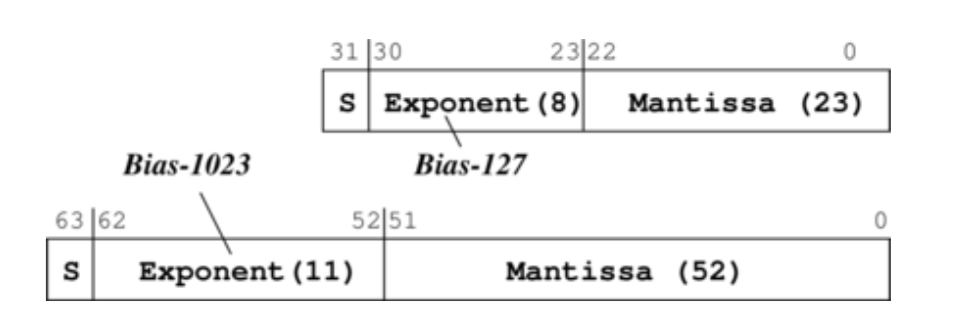 Biasing: For the exponent, instead of using any other signing system, we can simply imagine that everything is itself subtract some number, this is the bias factor. This means it is very easy to sort – since the lower the value of the exponent, the actual lower the value is.It is important to note that the number of values is not increased (still 232 or 264) but these are much more spread out. This offers a lot of precision near 0, but very low precision as it goes up.Data StructuresThe data structure is not interpreted by the machine – it is simply up to a programmer (or compiler) where things go and how they are stored. Fields in records are stored as an offset from a base address. In variable size structures, we explicitly store the addresses (pointers) within the structure.EncodingInstructions comprise of:Opcode: what operation to doOperand: where to get values to do this onAddressing Mode: How to use this valueDo we need to go to memory – is this the address to get it fromIs this the actual value?Is the memory address to go to stored within this memory address linked here?Generally, we use fixed length encoding, where the structure of the instruction is defined. For example, this is the structure of an ARM ALU operation: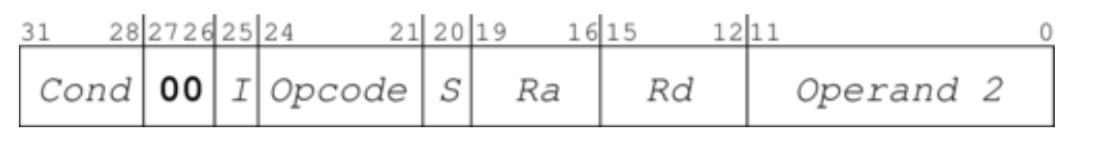 Variable Length Encoding:It may give us better code densityMakes it easier to extend the instruction setWe have Huffman EncodingLooks at the most probable instructions and assigns them to the shortest opcodes; infrequently user instructions get long opcodes.But VLE makes decoding much more challenging, and is generally bad for the cache as wellWe therefore, reasonably rarely use this.Model Computer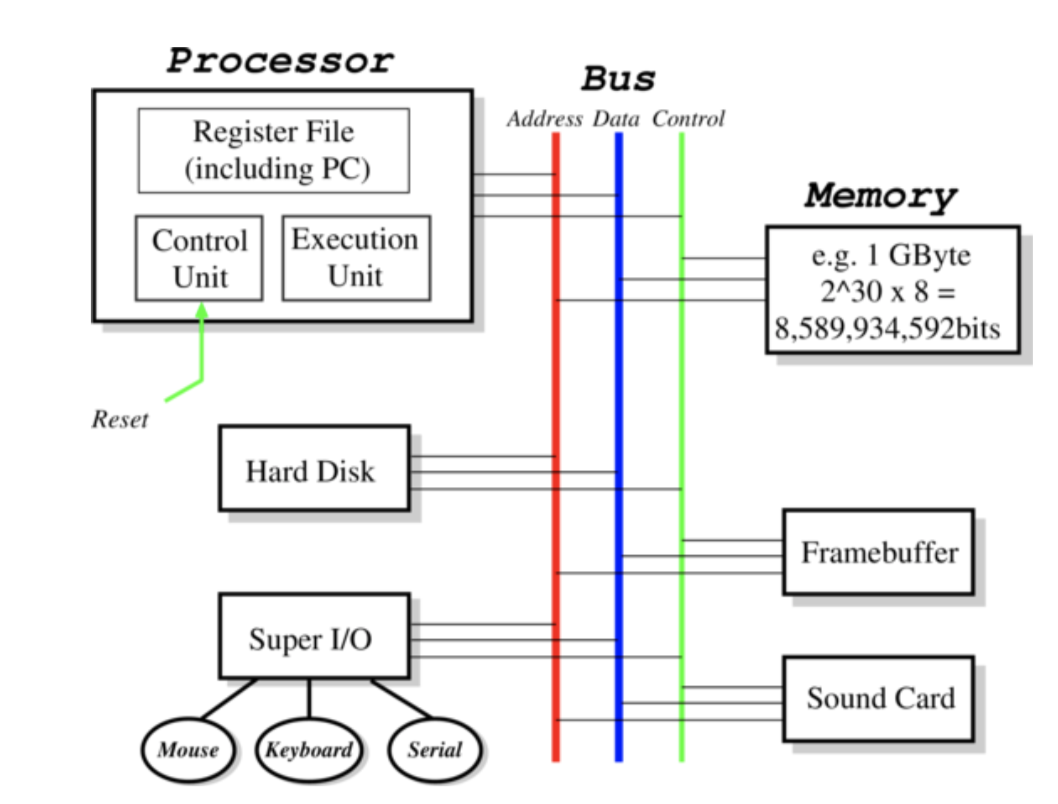 Processor (CPU) executes programs using:Memory: stores programs and dataLarge byte array that holds any information on which we operateDevices: for input and outputBus: transfers informationRegistersExtremely fast pieces of on-chip memory, generally 64-bits in sizeModern CPUs have between 8 and 128 registersData values are loaded from memory into registers before being operated on and being moved back againFetch-Execute Cycle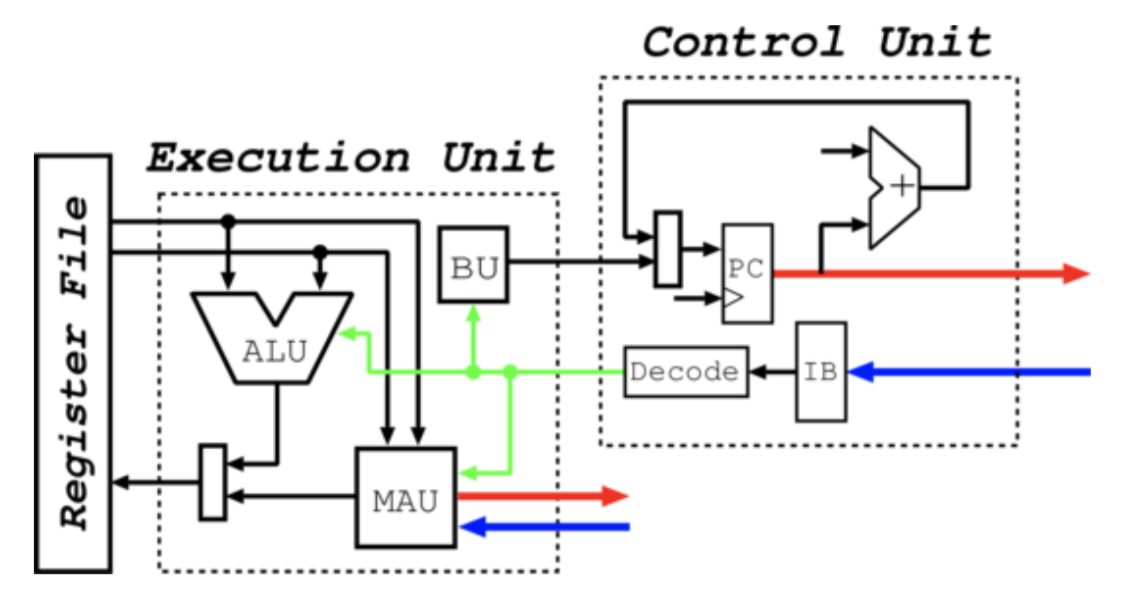 The CPU in turn, fetches and decodes the instruction, generating control signals and operand information. The PC (Program Counter) stores where the instruction is, going to get the instruction from memory before it is placed in the Instruction Buffer. Here, the decoding is done by a single decoding unit.Inside the Execution Unit (EU), control signals select the Functional Unit (FU) – “instruction class” – and operation. If the Arithmetic Logic Unit (ALU) is the FU, then we have to read one or two registers, perform the operation and probably write back the resultIf the Branch Unit (BU), we test the flags and maybe add a value to the Program Counter (go to a different place)If it the Memory Address Unit (MAU), we generate the address (addressing mode) and use the bus to read or write the values.Input / Output DevicesThese are devices connected to the processor via a busMouse, KeyboardGraphics CardThere are often two or more stages involved (conversion between protocols, RS-232, USB, etc.). Additionally, the connections may be indirect, for example a monitor is an I/O device which may be controlled by the Graphics Card.UART (Universal Asynchronous Receiver / Transmitter)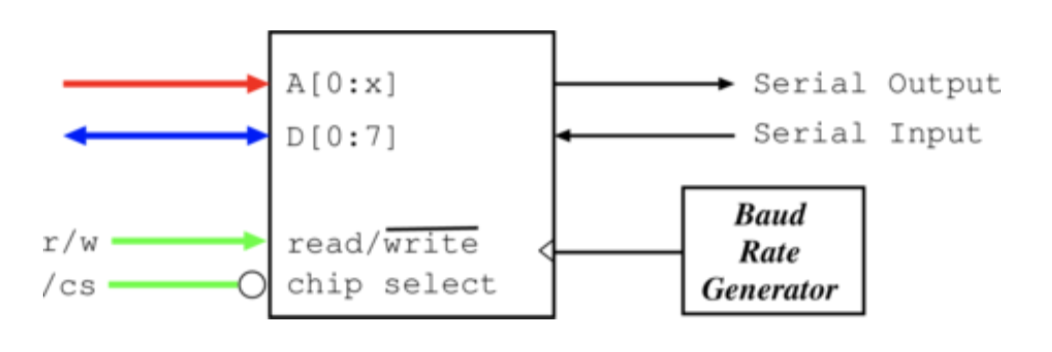 Converts between parallel signals to serial signals. Therefore, has to store some number of bits internally.It generally outputs to RS-232 – a standard for serial communicationIt has various baud rates (number of signal changes per second) (1,200 to 115,200)It is slow and simple (but very useful)It makes up many serial ports on PCsIt has a max throughput of ~14.4kb/s with variants up to 56kb/sIt can also be connected to terminals to debug the deviceHard Disks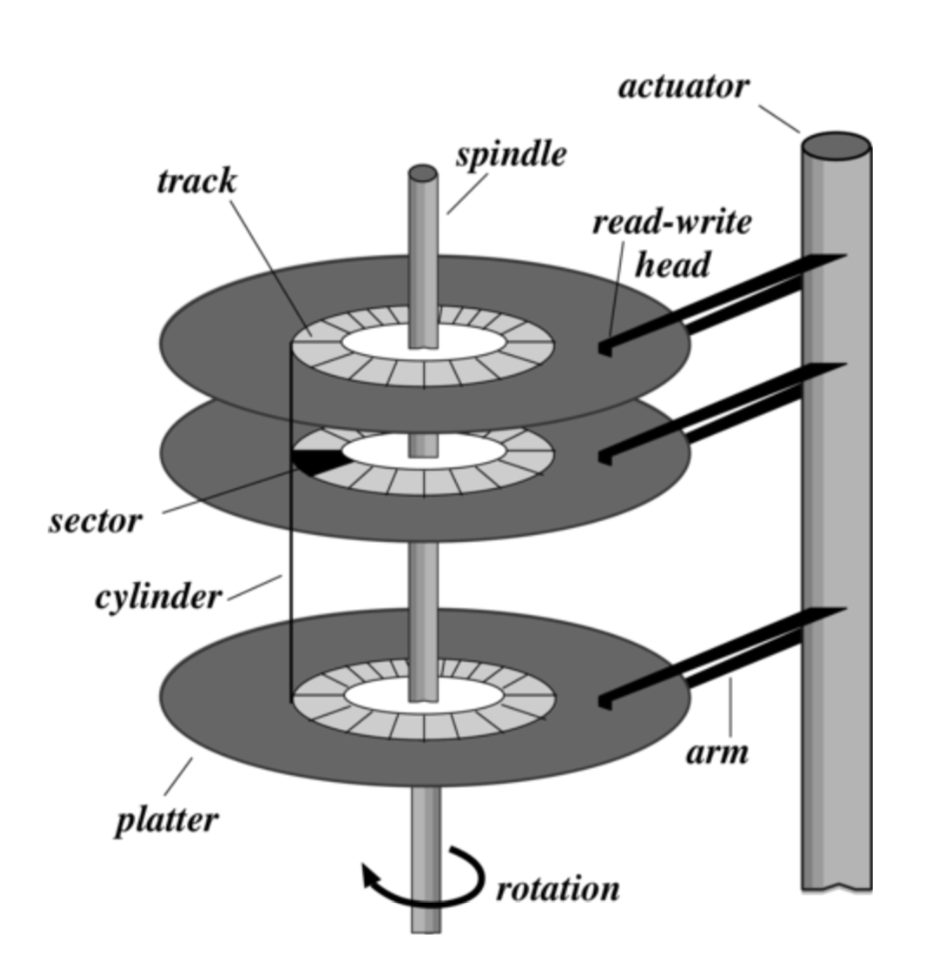 Whirling bits of petal, with a number of platters and read-write heads. The platters rotate on a spindle. They rotate up to 15,000 rpm and have ~2TBs per platter, and transfer at speeds until 2Gb/sGraphics Cards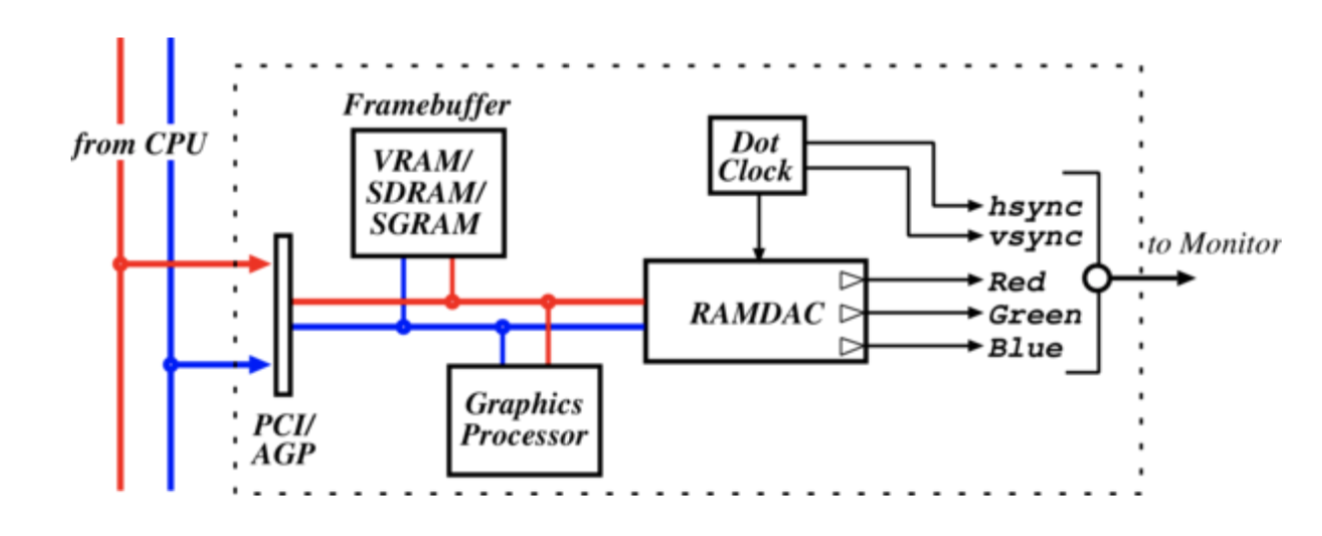 Essentially some RAM (framebuffer) and some digital-to-analogue circuitry (RAMDAC)RAM holds array of pixels: picture elementsWe have a colour depth which is the number of bits per pixel8-bit – LUT16-bit – RGB-55524-bit – RGB-888Memory requirement = xy x depthFull-screen 50Hz requires 125 MB/s or around 1Gb/sBuses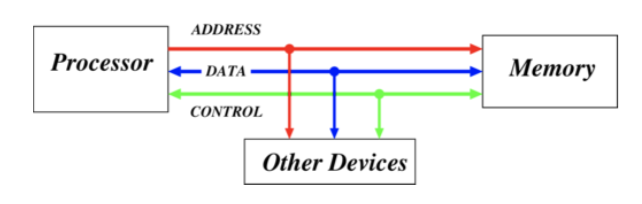 They are a collection of shared communication wires – this is a low cost, versatile method but can be a potential bottleneck.It typically comprises of:Address linesDetermines how many devices on the bus Data linesDetermines how many bits transferred at onceControl LinesSends control signals and gets them from devicesIt generally operates in a master-slave manner:Master decides to do something, eg read dataMaster puts address onto bus and asserts readSlave reads address from bus and retrieves dataSlave puts data onto busMaster reads data from busInterruptsBus reads and writes are transaction based: CPU requests something and waits until it happens. However, reading a block of data from a hard-disk can take 2ms.Interrupts allow a way to decouple CPU requests from device responses (also device unexpected signals)CPU uses bus to make requestDevice fetches data while CPU continues to do other stuffDevice raises an interrupt when it has dataOn interrupt, CPU vectors to handler reads data and resumes using special instruction (rti)Interrupts happen at any time but are deferred to an instruction boundary. Interrupt handlers must not trash registers and must know where to resume. CPU generally saves the values of these registers, restoring with rti.Direct Memory AccessInterrupts are good, but still requires CPU time to copy data from the device to memory. It is even better if the device can read and write memory directly.A generic DMA command, can include:Source addressSource increment / decrement / do nothingSink addressSink increment / decrement / do nothingTransfer sizeThere is just one interrupt at the end of data transfer – effectively a confirmation that data transfer has occurred. DMA channels may be provided by a dedicated DMA controller, or by the devices themselves – all that is required is that a device can become a bus master.Layering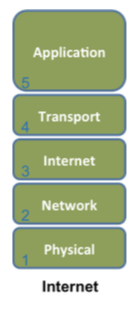 Means to control complexity by controlling interactions between components. Arrange components in a stack and restrict the component at layer X from relying on any other component other than that at layer X-1 and restrict it from providing service to any component other than that at layer X+1Multiplexing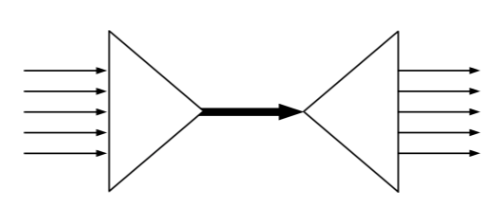 Method by which multiple signals are combined into a single signal over a shared medium. Any situation where one resource is being consumed by multiple consumers simultaneously.Synchronous vs AsynchronousThere is a shared clock in synchronous, while no shared clock in asynchronous. In the case of Operating Systems, it affects whether two components operate in lock-step:Synchronous IO means the requester waits until the request is fulfilled before proceedingAsynchronous IO, the requester proceeds and later handles fulfilment of the request.In the case of networkingAsynchronous receiver needs to work out for itself when the transfer of data starts and endsSynchronous receiver has a channel over which that is communicatedLatency: How long something takesBandwidth: The rate at which something occursJitter: The variation (statistical dispersion) in latencyWe can concern ourselves with absolute or relative values of these and sometimes the distribution of the values is of interest.Caching and BufferingImpedance Mismatch: Two components are running at different speeds (latency, bandwidths). We can deal with this, in two particular ways:CachingSmall amount of higher-performance storage is used to mask the performance impact of a larger lower-performance components.It relies on locality in time (finite resource) and space (non-zero cost)The CPU has registers, L1, L2, L3 cache and main memoryBufferingMemory of some kind is introduced between two components to soak up small, variable imbalances in bandwidthThis doesn’t help if one components speed on average exceeds the other.Hard disk will have on-board memory into which the disk hardware reads data, and from which the OS reads data out.Bottlenecks, Tuning, 80/20 RuleBottleneck: One resource that is most constrained in a system. Performance optimisation and tuning focuses on determining and eliminating bottlenecks – however, it often introduces new ones. A perfectly balanced system has all resources simultaneously bottlenecked.Often find out that optimising the common case gets most of the benefit anyway. This means that measurement is a prerequisite to performance tuning. 80/20 Rule: 80% time spent on 20% codeOperating System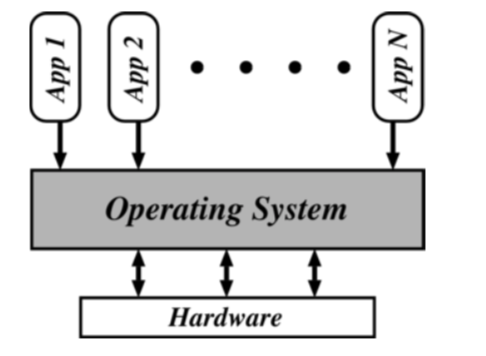 What is an Operating System: A program controlling the execution of all other programsControls all execution, multiplexes resources between applications and abstracts away complexityFor the abstraction – generally involves libraries and tools provided as part of the OS, in addition to a kernelTherefore, no one really agrees precisely what an OS isFor our purpose, we focus on the kernelObjectives:ConvenienceHide all the hardware interaction and other complexitiesEfficiencyOnly does articulation work so minimises overheadsExtensibilityIt needs to be able to evolve to meet changing application demands and resource constraints.In the beginning: First stored machines operated “open shop”. All programming was in machine code and everyone was treated equal (user, programmer, operator). Users signed up for blocks of time to do development, debugging, etc. Very little interactivity – so CPU utilisation reducedBatch Systems: Introduction of tape drives allowed batching of jobsProgrammers put jobs onto cardsCards read onto a tapeOperator carries input tape to computerResults written to output tapeOutput tape to printerSpooling Systems: Spool jobs to tape for input to CPU, on a slower device not connected to CPU. There was an interrupt driven IO, with a magnetic disk to cache the input tape. The scheduling of the job was done specifically by the person, but all jobs had to return control to the OS (which would show list of jobs on a monitor), therefore we needed to trust the job to give control back.Multi-Programming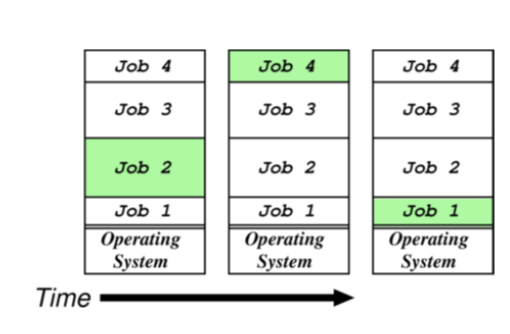 Use memory to cache jobs from diskMore than one job active at a timeTwo stage scheduling1) Select jobs to run – JOB SCHEDULING2) Select resident job to run – CPU SCHEDULINGEnd up with one job computing while another waits for IO, causing competition for CPU and space in main memoryBatch Multi-Programming: Extension of batch system to allow more than one job to be resident simultaneously.Users wanting more interaction between items leads to time-sharingCTSS (1961), TSO, Unix, VMS, Windows NTUse timesharing to develop code, then batch to run: give each user a terminal; interrupt on return; OS reads line and creates new jobMonolithic Operating Systems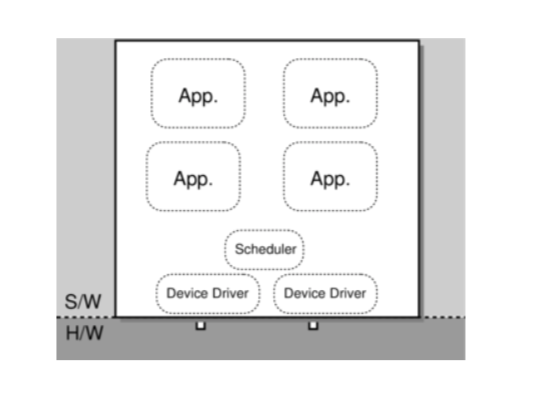 These are the oldest kind of OS structure (DOS, MacOS). The applications and OS are bound in a big clump without clear interfaces. All the OS provides is a simple abstraction layer, making it easier to write applicationsProblem is that applications can trash the OS, other applications, lock the CPU, abuse IO, etc. Doesn’t provide useful fault containment.Operating Systems FunctionsNeeds to securely multiplex resources Protect applications while sharing physical resources.Also want to abstract away from hardware, i.e OS provides a virtual machine to:Share CPU (in time) and provide each application with a virtual processorAllocate and protect memory, and provide applications with their own virtual address spacePresent a set of hardware independent virtual devicesDivide up storage spaces by using filing systems.ProcessorProtectionProtecting against:Unauthorised release of informationReading or leaking dataViolating privacy legislationCovert channels, traffic analysisUnauthorised modification of informationChanging access rightsCan do sabotage without reading informationUnauthorised denial of serviceCausing a crashCausing high loadEffects of errorsIsolate for debugging, damage controlImproper accessImpose access control by subjects (users) to objects (files)Design of Protection Systems – Saltzer and Schroeder, IEEEThe design should be publicThe default should be no accessCheck for current authorityGive each process minimum possible authorityMechanisms should be simple, uniform and built in to lowest layersShould be psychologically acceptableCost of circumvention should be highMinimize shared costLow Level ProtectionIO and MemoryTry to make IO instructions privilegedApplications can’t mask interruptsApplications can’t control IO devicesBut:Some devices are accessed via memory, not special instructionsApplications can rewrite interrupt vectorsHence, protecting IO means also protecting memoryDefine a base and a limit for each program and protect access outside allowed rangeImplementing Memory Protection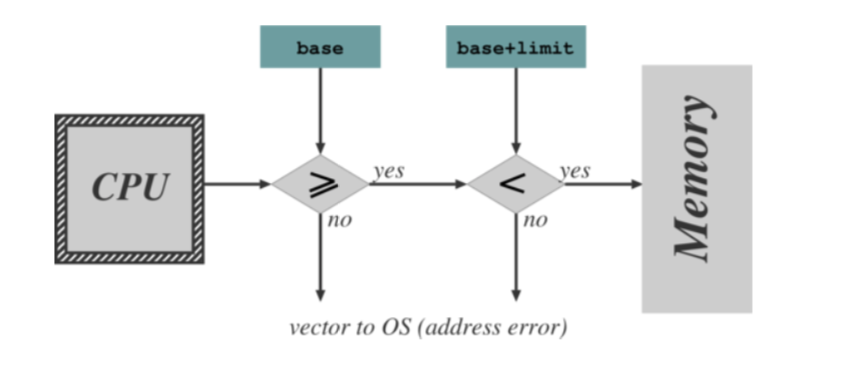 Hardware checking every memory referenceAccess out of range causes vector into OS (as for an interrupt)Only allow update of base and limit registers when in kernel modeMay disable memory protection in kernel mode (although a bad idea)In reality, more complex protection hardware is generally usedCPUNeed to ensure that the OS always stays in controlPrevent any application from hogging the CPUNormally means using a timerSet timer to initial valueEvery tick, timer decrements valueWhen the value hits zero, there is an interrupt which changes control back to the OSThis requires that only the OS can load the timer and that the interrupt cannot be maskedWe use the same scheme for the timer as for other devicesAnd re-use it to implement time-sharingOS StructuresDual-Mode Operation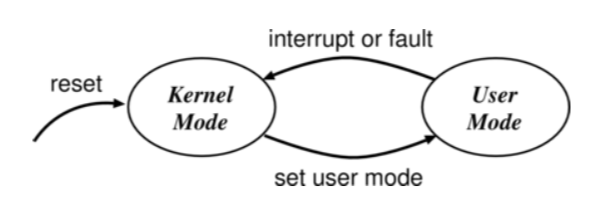 We want to stop buggy or malicious programs from doing bad things. Therefore:We trust the boundary between a user application and the OSWe use hardware support to differentiate between two modes of operation1) User Mode: when executing on behalf of the user (application programs)2) Kernel Mode: when executing on behalf of the OSCertain instructions only possible in kernel mode – indicated by MODE BITExamplesX86 has rings 0-3The rings can be nested with further inside being able to do strictly moreThis is not idealWe also want to be able to stop the kernel messing with the applicationsBut disjoin permissions are generally hardARM has two modes plus:IRQ, Abort and FIQKernel-Based Operating Systems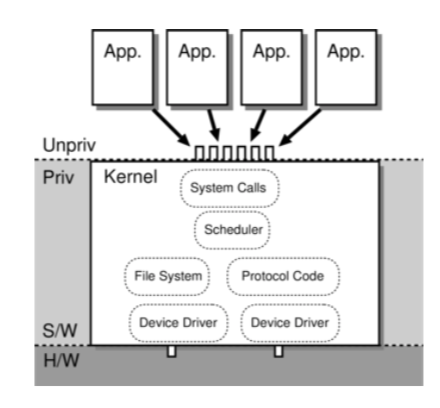 Applications can’t do IO due to protection, so the OS does the IO on their behalf. To invoke the OS from an application, we have a special instruction to transition from user to kernel mode.Software Interrupt (Trap): Operates similarly to hardware interrupt. The OS services are accessible via a software interrupt mechanism called system callsThe OS has vectors to handle Software Interrupts, preventing the application from going to kernel mode and then doing whatever it likes.Alternatively:OS to emulate for every applicationAnd check every instructionUsed in some virtualization systems (QEMU)Microkernel Operating Systems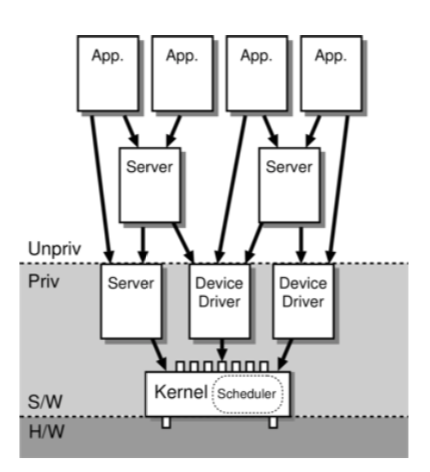 Applications can’t do very much directly and must use the OS on their behalfThe OS must be very stable to support applications, so becomes very difficult to extend.An alternative to kernel system is microkernels:Move OS services into local services, which may be privilegedIncreases modularity and extensibilityYou still access the kernel vis system calls but we need new ways to access the ‘servers’Inter-Process Communication (IPC)Given talking to the servers largely replaces trapping, we need IPC schemes to be extremely efficient.Kernels vs MicrokernelsLots of IPC adds overhead therefore, microkernels usually perform less wellMicrokernel implementation sometimes tricky: need to worry about synchronisationMicrokernels often end up with redundant copies of OS data structureTherefore, some common OSs blur distinction between kernel and microkernelLinuxKernel but has kernel modules and some serversWindows NTWas microkernel but moved back into kernelVirtual Machines and ContainersAlternative to kernels is encapsulating applicationsMaking applications appear as if they’re the only application running on the systemThis is particularly relevant when building systems using micro services.This is isolation at a different levelVirtual Machines encapsulates an entire running system, including the OS and then boots the VM over a hypervisorContainers expose functionality in the OS so that each container acts as a separate entity even though they all share the same underlying OS functionality.Mandatory Access ControlMandates expression of policies constraining interaction of system users. For example, OSX and iOS Sandbox uses subject/object labelling to implement access control for privileges and various resources (filesystem, communication, APIs, etc)General idea is that applications are protected from each other.Pledge (2)This is one way to reduce the ability of a compromised program to complete bad thingsBy removing access to unnecessary system callsSeveral attempts in different systems with limited successHard to use correctlyIntroduce another component that needs to be watchedPledge(2)Asks the programmer to indicate explicitly which class of system call they wish to use at any pointAuthenticationAuthenticating User to SystemPasswordsBut people pick badlyAlso, security of password fileWe restrict access to login programmeStore scrambled using a one-way functionWe often prefer key-based systemsUnixPassword is DES-encrypted 25 times, using a 2-byte per-user salt to produce an 11-byte stringSalt and these 11 bytes are storedCan enhance everything with biometricsAuthenticating of System to UserWant to avoid user talking toWrong computerRight computer but not the login programPartial solution in the old days for directly wired terminalsMake the login character same as the one for terminal attentionOr just tell people to do terminal attention command before trying loginControl-Alt-DelToday micros used as terminalsLocal software might have been changed – so you could carry your own version of the terminal programHowever, hardware / firmware in public machines may also have been modified.Also, wiretapping is easy.Mutual SuspicionSolution is to encourage lots of suspicionSystem of the userUsers of each otherUser of systemCalled programs should be suspicious of callerOS calls should always check parametersCaller should be suspicious of called programsTrojansAccess MatrixMatrix of subjects against objectsSubjects (or principal)Users (by UID)Executing process in a protection domainObjectsFiles, devicesDomains, processesMessage ports (in microkernels)The matrix is large and sparse, so we don’t store it allStore by Object (Access Control List): Store List of Subjects and Rights with each objectOften used in storage systemsSystem naming scheme provides for ACL to be inserted in naming pathIf the ACL is stored on disk, the check is made in software, so we can use it only on low duty cycleFor higher duty cycle, we must cache results of the checkExampleOpen file is a memory segment – on first reference, causes a fault which raises an interrupt which allows OS to check against ACLACL is checked when file is opened for read or write, on when code file is to be executed.Store by Subject (Capabilities): Store list of objects and rights with each subjectAssociated with active subjects so:Store in the address space of the subjectMust make sure that the subject can’t forge capabilitiesIt is easily accessible to hardwareCan be used with a high duty cycle.Hardware capabilitiesWe have special machine instructions to modify capabilitiesAnd support passing of capabilities on procedure (program call)We also have software capabilities which can be checked by encryption and are generally nice for distributed systems.ProcessesProcess ConceptWhat is a process?A program is static, on-diskA process is dynamic, a program in executionOn a batch system, we might refer to jobs instead of processes.A process is a unit of protection and resource allocationCan have multiple copies of a process runningEach process executed on a virtual processorIt has a virtual address space of its ownIt has one or more threads, each has:Program CounterStackTemporary VariablesParametersReturn AddressesData SectionGlobal variables shared among threadsProcess States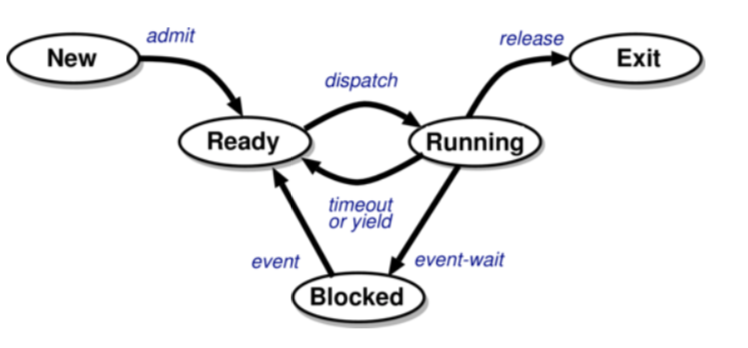 New: being createdRunning: instructions are being executedReady: waiting for the CPU, ready to runBlocked: stopped, waiting for an event to occurExit: has finished executionProcess LifestyleCreationSystems are hierarchical – parent processes create child processesResource sharing (3 options)Parent and children share all resourcesChildren share subset of parent’s resourcesShare no resourcesExecution (2 options)Parent and child execute concurrentlyParent waits until children terminateAddress spaceChild duplicate of parentThen, child has a program loaded into itSystem Calls (Unix)Fork() – creates a child process, cloned from the parent. Child receives snapshot of parent’s address space.  Parent then either detaches from child or waits for child.Execve() – used to replace the process’ memory space with a new programTerminationOccurs under three circumstancesProcess executes last statement and asks the OS to delete it (exit)Output data from child to parent (wait)Process’ resources are deallocated by the OSProcess performs an illegal operationMakes an attempt to access memory to which it is not authorisedAttempts to execute a privileged instructionParent may terminate execution of child processes (abort, kill) becauseExceeded allocated resourcesNo longer neededParent is exiting (cascading termination)BlockingA process blocks on an event such as when an IO device is completing an operation or if another process sends a message.We can assume the OS provides so kind of general-purpose blocking primitive (await). We need to take care handling concurrency issues.CPU IO Burst CycleProcess execution consists of CPU execution and IO waitProcesses are either:IO BoundSpends more time in IO than computationMany short CPU burstsCPU BoundSpend more time doing computationsFewer, longer CPU burstsMost processes execute for at most a few milliseconds before blocking, therefore we need multiprogramming to obtain reasonable overall CPU utilisation.Process ManagementProcess Control Blocks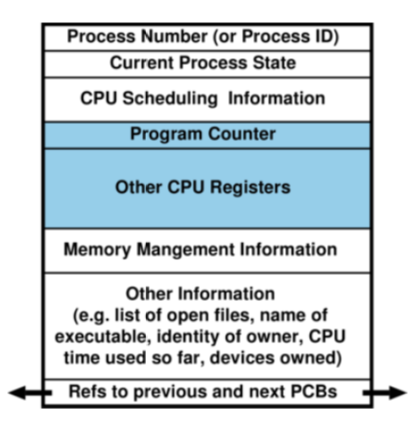 OS uses this to maintain information about every process Is the machine environment during the time that the process is actively using the CPUProgram counterGeneral purpose registersProcessor status registerContext SwitchingContext switches occur when the OS saves the state of one thread and restores the state of another. If this is between threads in different processes, process state also switches.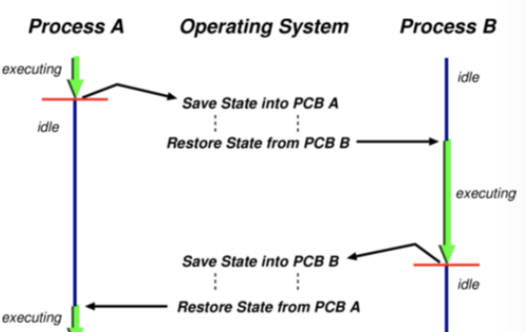 To switch between processes, OS must:Save context of currently executing processRestore context of that being resumedThis is wasted time – no useful work being carried outThe time taken for context switching depends on hardware changes:No changesSave and then load multiple registers from memory – complete task switchThreadsA thread represents an individual execution context. They are managed by a scheduler that determines which thread to run.Each thread has an associated Thread Control Block (TCB) with metadata about the thread: saved context (registers, including stack pointer), scheduler info, etcThreads visible to the OS are kernel threads – they may execute in kernel or address space.Inter-Process Communication (IPC)For meaningful communication to take place, two or more parties must exchange information according to a protocolCommonly-understood format (syntax)Mutually-agreed meaning (semantics)According to mutually understood rules (synchronisation)There is communication between a range of parties – threads, processes, hosts.IPC is communication between processes on the same host – with the key point being that it is possible to share memory between the processes. Given the protection boundaries imposed by the OS, by design, the OS involved in any communication between processes – otherwise equivalent to allowing one process to write over another’s address space.Inter-Thread CommunicationIf coordination is not implemented then problems can occur, therefore range of mechanisms to manage this:MutexesSemaphoresMonitorsLock-Free Data StructuresInter-Host CommunicationPassing data between different hosts:Traditionally different physical hostsNormally today virtual hostsKey distinction is that there is now no shared memory, so some form of transmission medium must be used – networkingMuch harder than IPC because real networks are:Unreliable – data lossAsynchronous – no guarantee about when data arrivesSignalsSimple asynchronous notifications on another process. They are a range of signals (28), defined as numbers. SIGHUP: hang up the terminal (1)SIGINT: terminal interrupt (2)SIGKILL: terminate the process (cannot be caught or ignored) (9)SIGTERM: terminate process (15)SIGSEGV: Segmentation fault – process made an invalid memory referenceSIGUSR1/2: Two user signals (system defined numbersSigaction(2) specifies what function the signalled process should invoke on receipt of a given signal.Pipes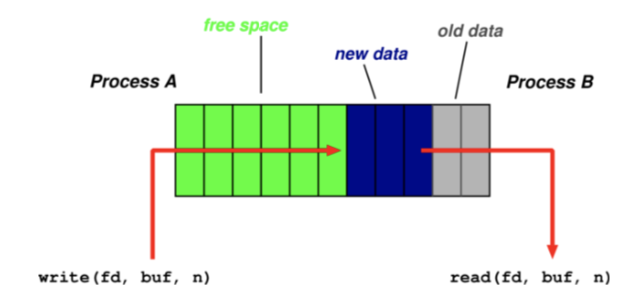 One process can write to the pipe while another can read from the pipe. This is the simplest for of IPC.Pipe(2) returns a pair of file descriptors (abstract indicator used to access a file)  – one refers to the read file descriptor, one refers to the write side. With fork(2), you can now create a new process and have the parent and child have the read/write file descriptors available and can therefore communicate.FIFOs (Names Pipes)Effectively the same as a pipe, except that it has a name, and isn’t just an array of two file descriptors. This means that the parties can coordinate without being in a parent/child relationship – just need to share the nameOpen(2) – will block by default until some other process opens the FIF for readingRead(2)Write(2)Shared Memory SegmentsSegment of memory that is shared between two or more processes:Shmget(2) – get a segmentSchmat(2) – attach to itThen we read and write via pointers (need to impose concurrency control to avoid collisions)Finally:Shmdt(2) to detachShmctl(2) to destroy once no-one using itFilesLocking:Can be mandatory or advisoryAdvisory is more widely availableFcntl(2) sets, tests and clears the lock statusProcesses can then coordinate over access to filesRead(2), write(2), seek(2) to interact and navigateMemory Mapped Files:Mmap(2) maps a file into memory so you interact with it via a pointerStill need to lock or use some concurrency control mechanismUnix Domain SocketsSockets: Commonly used in network programming – but there is effectively a shared memory version for use between local processesSocket(2) creates a socket, using AF_UNIXBind(2) attaches the socket to a fileThey interact as with any socketAccept(2), listen(2), recv(2), send(2)Sendto(2), recvfrom(2)Socketpair(2) uses sockets to create a full-duplex pipeTherefore, can read / write from both endsSchedulingScheduling ConceptsQueues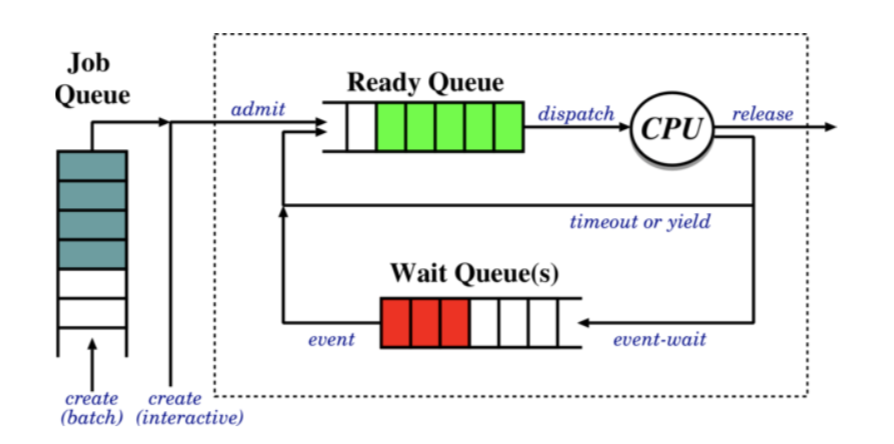 Job QueueBatch processes awaiting admissionReady QueueProcesses in main memory, ready and waiting to executeWait QueueJob scheduler selects processes to put onto the ready queueCPU scheduler selects the process to execute next and allocates the CPUPreemptive vs Non-Preemptive SchedulingIf a scheduling decision is only taken under the following conditions, it is said to be non-preemptive:A running process blocksA process terminatesOtherwise, it is said to be preemptive when it responds to the following things:A timer expiresA waiting process unblocksNon-Preemptive is much simpler to implement (needs no timers) and the process gets the CPU for as long as it needs. However, it is open to denial-of-service and malicious or buggy processes can refuse to yield. However, it typically includes an explicit yield system call (or similar) plus implicit yields – performing IOPreemptive solves the denial-of-service problem, as the OS can simply pre-empt long-running processes. It is however, much more complex to implement, requiring timer management and dealing with concurrency issues.IdlingThere are three options of what to do when there isn’t something ready to run:Busy wait in schedulerQuick response timeFairly uselessHalt processor until an interrupt arrivesThis saves power and increases the processors lifetimeBut it might take too long to stop and startInvent an idle process which is always available to runIt gives uniform structureWe can run house-keeping, but it uses some memory and might slow interrupt timeTrade-off between responsiveness and usefulnessScheduling CriteriaTypically, we have more than one option of what to run – more than one process is runnable.There are many different metrics, exhibiting different trade-offs and leading to different operating regimes.CPU UtilisationThroughputMaximise the number of processes that complete their execution per unit time.May penalise long-running processes as short-run processes will complete sooner and so are preferred.Turnaround TimeMinimise the amount of time to execute a particular processWaiting TimeMinimise the amount of time a process has been waiting in the ready queue.Ensures an interactive system remains as responsive as possibleBut it may penalise IO heavy processes that spend a long time in the wait queue.Response TimeMinimise the amount of time it takes from when a request was submitted until the first response is producedThis is found in time-sharing systems – it ensures the system remains as responsive to clients as possible under loadMay penalise longer running sessions under heavy load.Scheduling AlgorithmsFirst-Come First-ServedSimplest possible scheduling algorithm, depending only on the order in which processes arrive.Shortest Job FirstAssociate with each process, the length of its next CPU burstUse these lengths to schedule the process with the shortest timeUse a different algorithm (such as FCFS) to break tiesSJF is optimal with respect to average waiting timeBut long processes might never get runShortest Response Time FirstPreemptive version of SJF: we pre-empt the running process if a new process arrives with a CPU burst length less than the remaining time of the current executing process.While this is technically optimal if we consider context switches to be instantaneous, this is clearly not true. Therefore, many very short burst length processes may thrash the CPU, preventing useful being done.More importantly, we can’t generally know what the future burst length isPredicting Burst LengthFor both SJF and SRTF, we require the next burst length for each process means we must estimate itWe can do this, by using the length of previous CPU bursts, using exponential averaging1) tn = actual length of nth CPU burst2) τn+1 = predicted value for next CPU burst3) For 𝛼, 0 ≤ 𝛼 ≤ 1, define:Τn+1 = 𝛼tn + (1-𝛼)τnIf we expand the formula, we get: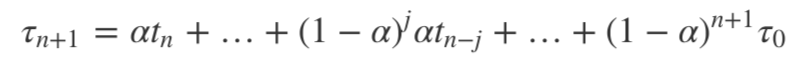 Where τ0 is some constantWe choose the value of 𝛼 according to our belief about the system, if we believe the history is irrelevant then we choose a value close to 1 and get τn+1 ≅ tnIn general, an exponential averaging scheme is a good predictor if the variance is smallEach successive term has less weight than its predecessorWe need some consideration of load, otherwise we get (counter-intuitively) increased priorities when increased load.Round RobinRound-Robin is a preemptive scheduling scheme for time-sharing systemsWe define a small fixed unit of time called a quantum, typically 10-100 millisecondsThe process at the front of the ready queue is allocated the CPU for up to one quantumWhen the time has elapsed, the process is pre-empted and appended to the ready queue.Properties1) Fair2) Live – no process waits more than (n-1)q time unites3) Typically get higher average turnaround time than SRTF, but better average response timeHowever, it is tricky to choose the correct size quantumIf q gets too large, it becomes FCFS / FIFOIf q gets too small, the context switch overhead gets too highStatic Priority SchedulingWe associate an integer priority with each process. The simplest form might be system vs user tasks. Then we allocate the CPU to the highest priority process – the highest priority is typically the smallest integer.There are preemptive and non-preemptive variants – where a preemptive version means that we reassess when a higher priority item arrives.Tie BreakingRound-Robin with time-slicingHowever, this biases towards CPU intensive jobsSolutionPer-process quantum based on usageOr we can just ignore the problemStarvation: The biggest problem with static priority systems – a low priority process is not guaranteed to run everDynamic PriorityThis prevents the starvation problem by using the same scheduling algorithm, but it allows the priorities to change over time.The processes have a static base priority and a dynamic effective priorityIf the process is starved for some amount of time, we increment the effective priorityOnce the process runs, we reset the effective priorityComputed PriorityWe have timeslots: 0 … t, t+1, …In each timeslot t, measure the CPU usage of process j : ujPriority for process j in slot t + 1 = Pjt+1 = f(utj, ptj, ujt-1, pjt-1, …)Eg pjt+1 = ½ pjt + kujtPenalises the CPU bound but supports IO boundThis was once considered impractical but now such computation is considered entirely acceptable.Memory ManagementVirtual AddressingMemory ManagementConceptsIn a multiprogramming system, we have many processes in memory simultaneouslyEvery process needs memory for:InstructionsStatic data (in program)Dynamic data (heap and stack)Also, operations system itself needs memory for instructions and dataMust share memory between OS and processesRelocationMemory typically shared among processes, so programmer cannot know address that process will occupy at runtimeMay want to swap processes into and out of memory to maximise CPU utilisationProcesses incorporate addressing info (branches, pointers, etc)OS must manage these references to make sure they are correctTherefore, need to translate logical to physical addresses.AllocationThis is similar to sharing, but also related to relocationOS may need to choose addresses where things are placed to make linking or relocation easier.ProtectionProtect one process from othersWe may also want sophisticated RWX protection on small memory unitsA process should not modify its own codeDynamically computed addresses (array subscripts) should be checkedSharingIf multiple processes execute the same binary, we should keep only one copyShipping data around between processes by passing shared data referencesOperating on the same data means sharing locks with other processes.Logical OrganisationMost physical memory system are linear address spaces from 0 to maxThis doesn’t correspond with modular structure of programs – we want segmentsModules can contain modifiable data, or just codeTherefore, it is useful if the OS can deal with modules which can be written and compiled independently.We can give different modules different protection, therefore easy for user to specify the sharing model.Physical OrganisationMain Memory: Single linear address space, volatile, more expensiveSecondary Storage: cheap, non-volatile, can be arbitrarily structuredOne key OS function is to organise flow between main memory and the secondary key (cache)The programmer may not know how much space will be available.Address Binding ProblemThe address binding problem is the problem that we do not know where in memory to store variables for a piece of code, since we have no idea where in memory, the program itself will be loaded from when we run it. Therefore, by placing it in a specific location, it could be in an area we don’t have access to.This can be done at:Compile TimeThis requires knowledge of the absolute addressesLoad timeFind the position in memory after loading, update the code with the correct addressesThis must be done every time the program is loadedWhile okay for embedded systems and bootloaders, harder for actual full-size computersRun timeGet the hardware to automatically translate between program and real addressesIt requires no changes at all to the program itselfThis is the most popular and flexible scheme, assuming the requisite hardware is included (Memory Management Unit)The Mapping of logical to physical addresses is done at run-time by the Memory Management Unit (MMU)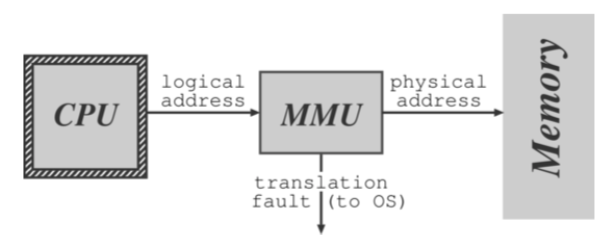 Relocation register holds the value of the base address owned by the processRelocation register contents are added to each memory address before it is sent to memoryExample (DOS on 80x86)There are 4 relocation registers, the logical address is a tuple (s, o)The process never sees physical address – simply manipulates logical addressesThe OS has privilege to update relocation registerAllocation	Contiguous AllocationThe OS must typically be in low memory due to the location of interrupt vectorsThe easiest way is to statistically divide memory into multiple fixed size partitionsBottom partition contains OS, remainder each contain exactly one processWhen a process terminates its partition becomes available to new processesProtectionBase and limit registers in MMUUpdate values when a new process is scheduledStatic MultiprogrammingPartition memory when installing the OS and allocate pieces to different job queuesWe associate jobs to a job queue according to sizeWe swap the job back to disk whenIt is blocked on IO (assuming IO is slower than the backing store)Time slicedRun job from another queue while swapping jobsProblems: Fragmentation! Dynamic PartitioningThis gives us more flexibility if we allow the partition sizes to be dynamically chosenThe OS keeps track of which areas of memory are available and which are usedLinked ListsFor a new process, the OS looks for a hole large enough to fit it1) First FitStop searching list as soon as a big enough hole is found2) Best FitSearch entire list to find best fitting hole3) Worst FitAllocate largest holeFirst and Best perform best in terms of time and space utilisation (though typically for N allocated blocks, we have another 0.5N in wasted fit using first fit) Which is better depends on the pattern of process swappingWe can use the buddy system to make allocation easierVarious forms of the buddy systemInitially, treat entire free space as a single blockWhen request is made, if its size is greater than half the block, then the entire block is allocated. Otherwise, the block is split into two equal companion buddies. If the size of the request is greater than half of one of the buddies then allocate to it, etc.When a process terminates, the buddy block that was allocated to it is freed.Try to merge it with a companion buddy in order to form a larger free block.When process terminates its memory returns onto the free list, coalescing holes wherever appropriate.External Fragmentation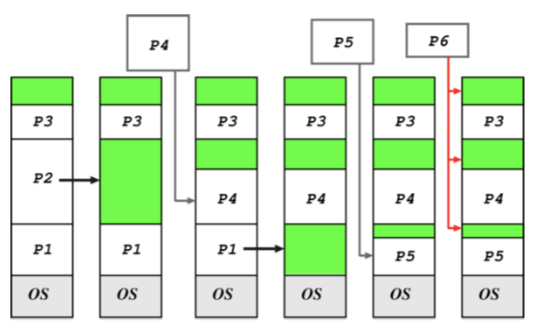 As processes are loaded, they leave little fragments which may not be used.We can eventually block due to insufficient memory to swap in.Exists when the total available memory is sufficient for a request – but is unusable as it is split into many holes.We can also have problems with tiny holes when keeping track of holes costs more memory than the hole.CompactionRemove the holesChoosing the optimal strategy is hard, we note that:1) Requires run-time reallocation2) Can be done more efficiently when the process is moved into memory from a swap, so specific compaction is generally avoided.3) Some machines used to have hardware support.We can also get fragmentation in the backing store, but in this case, compaction is not really viable.PagingPaged Virtual Memory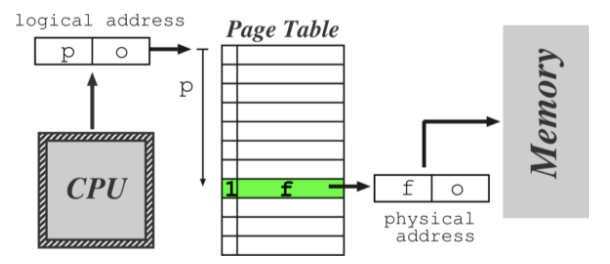 Another solution is to allow a process to exist in non-contiguous memory. In order to do this, we:Divide physical memory into frames (small fixed-size blocks)Divide logical memory into pages (blocks of the same size – generally 4kB)Each CPU-generated address is a page number with an offsetA Page Table contains an associated frame number fUsually have |p| >> |f| so also record whether the mapping validPaging Pros and Cons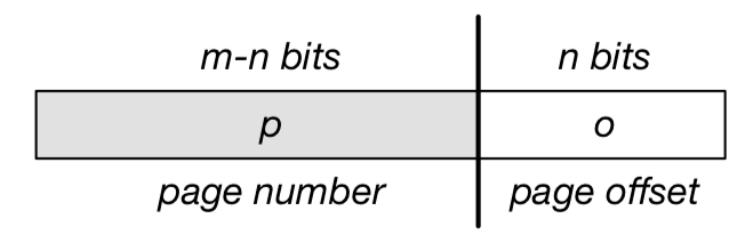 Hardware support is required – generally defines the page size, typically a power of 2 ranging from 512B to 8192BLogical address space of 2m and page size 2n means p = m – n bits and offset = n bitsPaging is a form of dynamic relocation – simply change page table to reflect movement of page in memory.Memory allocation becomes easier, but OS must maintain a page table per processNo external fragmentation, but get internal fragmentation – a process may not use all of the final page.Small page sizes could fix this, but PTE (Page Table Entries) take up a lot of spaceClear separation between user and system view of memory usageProcess sees a single logical address space; OS does all the hard work.Process cannot address memory they don’t own – cannot reference a page it doesn’t have access to.OS can map system resources into user address space – IO bufferOS must keep track of free memory – frame tableAdds overhead to context switchingPer process page table must be moved on context switchPage Table may be large and extend into physical memoryOS must keep Page Table per processPage TablesPage Tables rely on hardware support1) Set of dedicated relocation registerThis requires one register per page and the OS loads the regsiters on a context switch.Each memory reference goes through these so they must be fast.This is okay for small PTs, but when we have many pages it is generally unfeasible.Solution – keep PT in memory, then just need one MMU register – the (2) Page Table Base Register (PTBR)OS must switch this when switching processesHowever, the PT might still be too large – therefore have a PT Length Register (PTLR) to indicate the size of the Page Table3) Translation Lookaside Buffer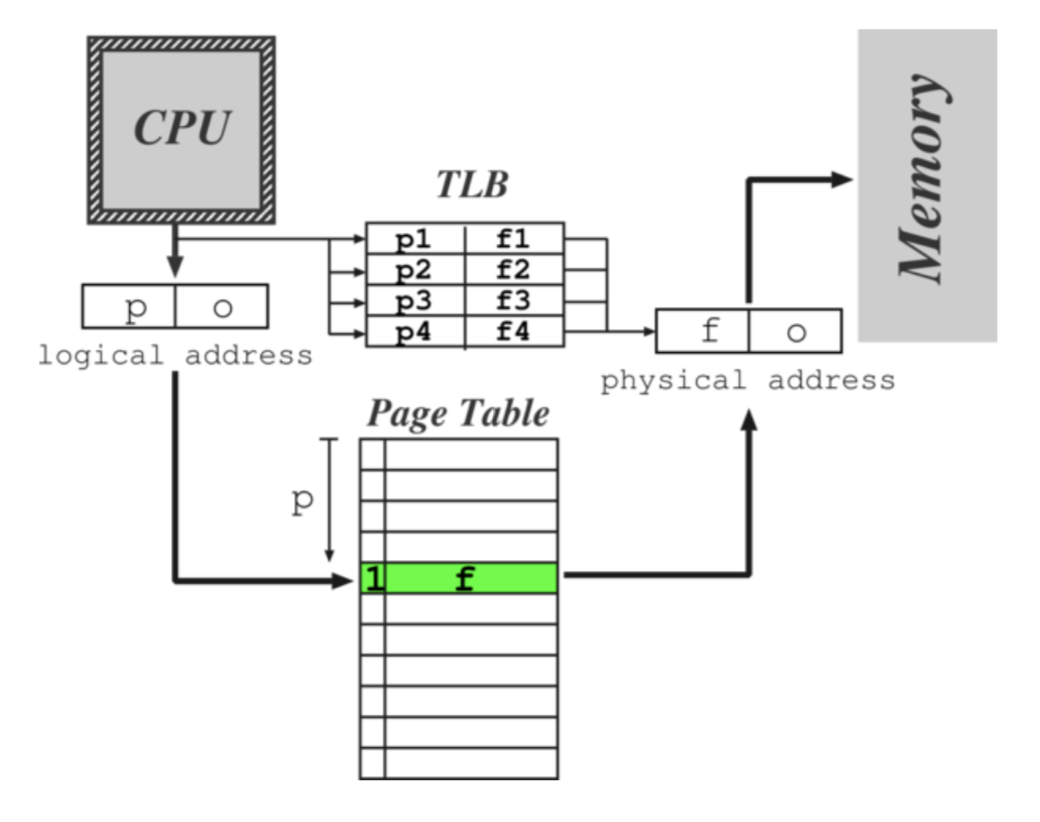 Stops needing to refer to memory twice for every actual memory referenceThis buffer contains some page referencesIf the PTE (Page Table Entry) is present, then we return the result immediatelyOtherwise, find it in the PT and update the TLBThis is 10% slower than direct memory referenceIssuesWhat to do when full?Discard least recently used entriesContext switch requires flushing of TLBTLBs may support process tags (address space numbers) to improve the performance of thisHit Ratio: Proportion of time a PTE is found using in a TLBMultilevel Page TablesMost modern systems can support large address spaces, therefore requires large PTs, which we don’t want to keep all of in main memory. Therefore, we can split the Page Table into several sub-parts, and then page the page table.We divide the page number into two parts – ‘Page Number’ and ‘Page offset’. Then within the page number, we split into a few layers, each of which refers to the offset within the page table which will give the address of the next page layer’s page table (or the page itself in the case of the last layer).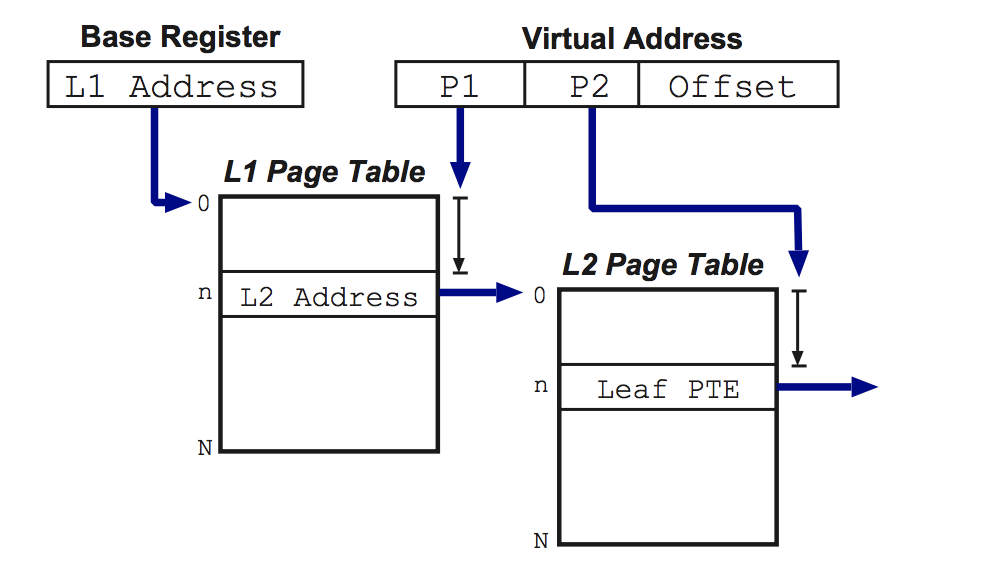 Protection IssuesWe associate protection bits with each page, kept in the page tables (and TLB). Could be one bit for read, one for write and one for execute. We might also distinguish whether it may only be accessed when in kernel mode.As the address goes through the page hardware, we can check the protection bits – any attempt to violate protection leads to a hardware trap. This only gives page granularity protection, not byte granularity.Shared PagesBy having two logical addresses which map to one physical address, we can share pages.Generally, should only do this if the code is re-entrant (stateless, non-self-modifying)Otherwise, can use copy-on-write techniqueMark page as read-only in all processesIf a process tries to write to page, will trap to OS fault handlerCan then allocate new frame, copy data, and create new page mappingThis generally requires additional book-keeping in OS, but worth it – large amounts of shared data.Virtual MemoryVirtual addressing allows us to introduce the idea of virtual memoryAlready have valid or invalid pages – we introduce a non-resident designationThey live on a non-volatile backing store, such as a hard diskThe processes access non-resident memory as if it was memoryBenefitsPortability – programs will work despite how much actual memory presentConvenienceEfficiencyDemand PagingPrograms are on the diskTo execute a process, we load pages in on demand – as and when they are referencedWe also get demand segmentation, but this is rarer – segment replacement is much harder.ProcessWhen loading a new process for execution1) We create its address space (PTs, etc) but mark the PTEs as either invalid or non-resident2) Add the PCB (Process Control Block) to the schedulerWhenever we receive a page fault1) Check PTE to determine if invalid or not, if invalid kill process2) Otherwise page in the desired pageFind a free frame in memoryInitiate disk I/O to read in the desired page into the new frameWhen I/O is finished, modify PTE, make page validRestart process at faulting instructionThis is pure demand pagingNever brings in a page until required Hence, many real systems explicitly load some core parts of the process first.Issues1) When paging in from disk we need a free frame of physical memory to hold the data we’re reading fromIn reality the size of physical memory is limited so we eitherDiscard unused pages if total demand for pages exceeds physical memory sizeSwap out an entire process to free some frames2) Requires care to save process state correctly on fault3) Can we particularly awkward on a CPU with pipelined decode as we need to wind back4) Even worse on CISC CPU where a single instruction can move lots of data – can’t restart the instruction, therefore rely upon help from microcodeCan possibly use temporary registers to store moved data5) Similar difficulties with auto-increment / auto-decrement instructions6)  Can even have instructions and data spanning pages, so multiple faults per instructionLocality of reference makes this unlikelyModified Algorithm for page fault1) Locate the desired replacement page on disk2) To select a free frame for the incoming page(a) if there is a free frame, use it(b) Otherwise select a victim page to free(c) Write this page to disk and mark it as invalid in Process Page Tables3) Read desired page into now free frame4) Restart faulting processPage ReplacementWe can reduce the overhead by adding dirty bit to the PTEsOnly write out page to disk if it was modified or marked read-onlyPicking Victim Page:Want to avoid getting rid of a page when we’d need it in a few instructions timeEnsure that we minimise the number of page faultsPage Replacement AlgorithmsFirst-in First-out (FIFO)Keep queue of pages and discard from the head.The performance is hard to predict as we’ve no idea whether the replaced page will be used again or notIn practise, very simple, but very bad:Can actually end up discarding a page currently being used.Possible to have more faults with increasing number of frames – Belady’s AnomalyOptimal Algorithm (OPT)Replace the page which will not be used for the longest period of timeOptimal – serves as baseline, but very hard / impossible to implementLeast Recently Used (LRU)Replace the page which has not been used for the longest amount of timeEquivalent to OPT with the time running backwardsAssuming that the past is a good predictor of the future.However, can still end up replacing pages that are about to be used.Generally considered quite good as an algorithm, but hard to implementLeast Frequently Used Replace page with smallest countTakes no time information into accountPage can stick in memory from initialisationNeed to periodically decrement countsMost Frequently UsedReplace highest count pageLow counts indicate recently brought inImplementing LRUCountersGive each PTE a time-of-use field and give the CPU a logical clockWhenever a page is referenced, its PTE is updated to clock valueReplace page with smallest time valueProblemsRequires a search to find minimum counter valueAdds a write to memory (PTE) on every memory referenceMust handle a clock overflowIt’s generally impractical on a standard processorPage StackMaintain a stack of pages (doubly linked list) with most-recently (MRU) page on topDiscard from the bottom of the stackProblems	Requires changing up to 6 pointers per new referenceVery slow without extensive hardware supportAlso impractical on a standard processorApproximating LRUReference bit in the PTE, zeroed by the OS then set by hardware whenever the page is touched.After time has passed, consider those with the bit set to be active and implement Not Recently Used replacement.Periodically, clear all reference bitsWhen choosing a victim, prefer to remove pages with clear reference bitsIf you have a dirty bit, then you can use that as well: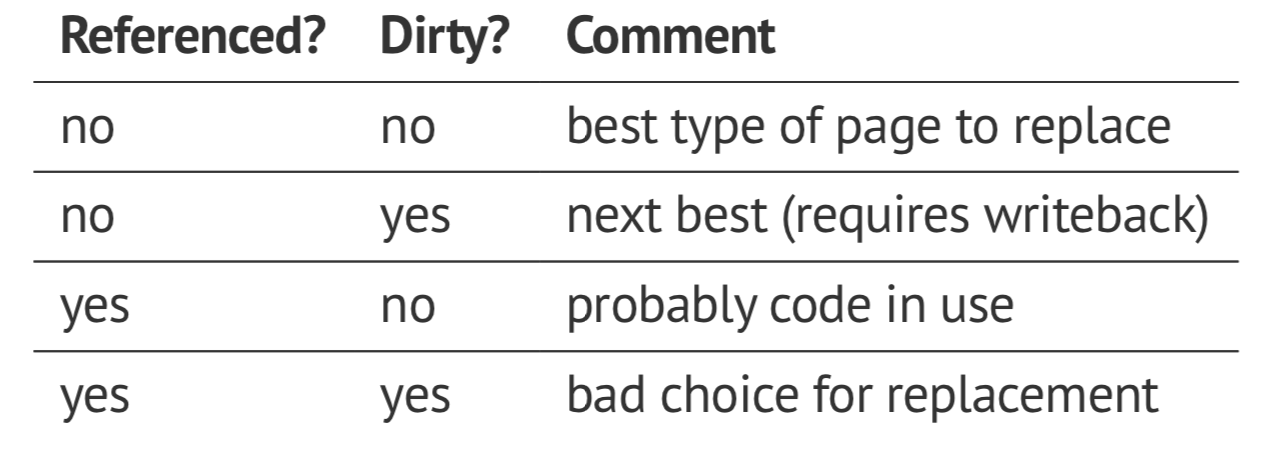 Improvement 1Instead of a single bit, OS maintains an 8-bit value per pagePeriodically shift instead of erasing, keeping newest value as the most significant bitThen select lowest value page to replaceImprovement 2 (Second-Chance FIFO)Store pages in queue as per FIFBefore discarding head, check reference bitIf the reference bit is 0, then discard, otherwise, reset the reference bit and give the page a ‘second chance’ and add it to the tail of queue.Guaranteed to terminate after at most one cycleWorst case is going into a FIFO system.Implementing Second-Chance FIFOImplemented with a circular queue and a current pointer – in this case it is usually called a clockIf no hardware, then reference bit can emulateTo clear reference bit, mark page as no accessIf reference, then trap update PTE and resumeTo check if referenced, check the permissionsCan use a similar scheme to emulate a modified bit.Page Buffering AlgorithmsAllows us to keep a minimum number of victims in a free poolA new page is read in before writing out the victim, allowing a quicker restarting of the processAlternativeIf the disk is idle, write modified pages out and reset dirty bitImproves the chance of replacing without having to write a dirty bit. This is pseudo MRU (Most recently used)The page to replace is one application has just finished withTrack page faults and look for sequencesDiscard the kth in victim sequenceApplication Specific:Provide hook for application for application to suggest which page to replace.Performance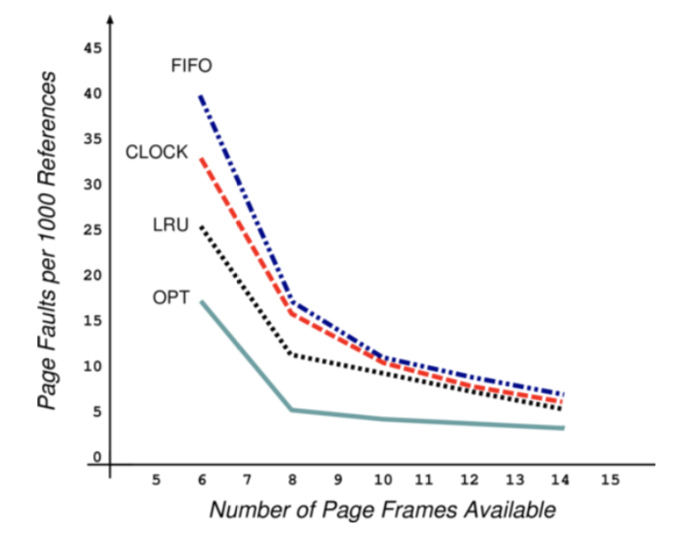 The plot shows page-fault rate against the number of physical frames for a pseudo-local reference string. We want to minimise the area under the curve. FIFO could exhibit Belody’s Anomaly (doesn’t here). We can see that getting frame allocation right has major impact right has a major impact – much more than which algorithm you use.Frame AllocationA certain fraction of physical memory is reserved per-process and for core OS code and data. We need an allocation policy to determine how to distribute the remaining frames.Allocation objectives:FairnessMinimise system-wide page-fault rateMaximise level of multiprogrammingCould also allocate taking process priorities into account, since high priority processes are supposed to run more readily. Could care which frames we give to which processes – page colouring.Global SchemesMost page replacement schemes are global – all pages are considered for replacementAllocation policy implicitly enforced during page-inAllocation succeeds if and only if the policy agreesFor example, on a system with 64 frames and 5 processesIf using a fair share, each process will have 12 frames, with 4 left overWhen a process dies, when the next faults it will succeed in allocating a frameEventually all will be allocatedIf a new process arrives, we need to steal some pages back from existing allocationsComparison to LocalAlso get local page replacement schemes: The victim is also chosen from within the processIn global schemes, the process cannot control its own page fault rate, so performance may depend entirely on what other processes page in / out.In local schemes, the performance depends only on process behaviour, but this can hinder progress by not making available less / unused pages of memoryGlobal schemes are more optimal for throughput and are the most common.Locality of ReferenceIn a short time interval, the locations referenced by a process tend to be grouped into a few regions in its address spaceProcedures being executedSub-proceduresData accessStack variablesThrashing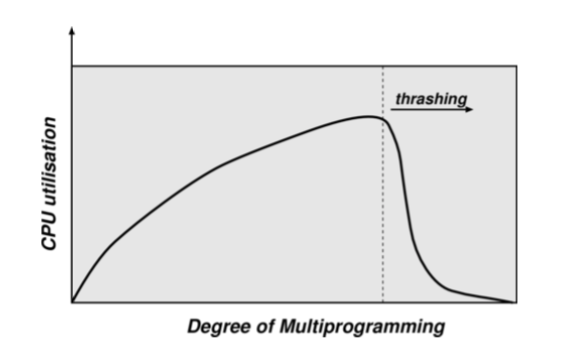 More processes entering the system causes the frames-per-process allocated to reduce. Eventually, we hit a wall with processes stealing other processes’ frames, but then need them back so fault. Ultimately, the number of runnable processes plunges.A process can technically run with minimum-free frames available but will have a very high page fault rate. If we’re very unlucky, OS monitors CPU utilisation and increases the level of multiprogramming if utilisation is too low – therefore the machine will die.Avoiding ThrashingWe can avoid thrashing by giving processes as many frames as they need, and if we can’t we have to reduce the MPL (multiprogramming amounts) – a better page-replacement algorithm won’t help.We can use the locality of reference principle to help determine how many frames a process needsDefine a working set Set of pages that a process needs in store at the same time to make any progressVaries between processes and during executionAssume process moves between phasesIn each phase, get locality of referenceFrom time to time, get phase shift.Calculating Working SetSample page reference bits every 10msDefine window size Δ if most recent page referencesIf a page is in use, say it’s in the working setGives an approximation to the locality of the programGiven the size of the working set for each process WSSi, sum working set sizes to get total demand DIf D > size, we are in danger of thrashing, therefore we should suspend a processThis optimises the CPU utilisation but has the need to compute the size of the working set. We can approximate it with a periodic timer and some page reference script. After some number of intervals, we can consider pages with a count > 0 as in the working set.In general, a working set can be considered as a scheme to determine allocation for each process.Pre-PagingPure demand paging causes a large number of Page Frames when the process startsCan remember the working set for a process, and pre-page the required frames when the process is resumedWhen the process is started, we can pre-page by adding its frames to the free list.Increases IO cost: How do we select a page size (given no hardware constraints)?Page SizesTrade-off between the size of the PT and the degree of fragmentation as a resultTypical values are between 512B and 16kBShould we reduce the number of faults, or ensure that the window is covered efficientlyLarger page size means that there are fewer page faultsHistorical trend towards larger pagesSegmentation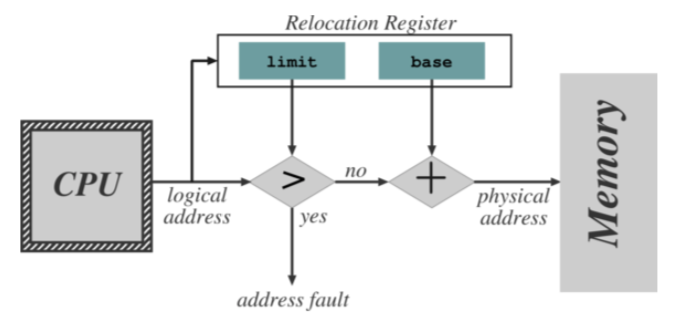 Segmentation is an alternative to paging:Memory is viewed as a set of segments of no particular size with no particular orderingCorresponds to typical modular approaches taken to program developmentThe length of a segment depends on the complexity of the functionA segment supports the user-view of memory that the logical address space becomes a collection of typically disjoint segments. Segments have a name (or a number) and a length. Addresses specify segment and offset within the segment.To access the memory, the user program specifies the segment + offset and the compiler translates.This contrasts with paging where the user is unaware of memory structure – everything is managed invisibly by the OS. Implementing SegmentsThe logical pairs are (segment, offset)Compiler may construct different segments for global variables, procedure call stack, code for each procedure / function, local variables for each procedure / functionFinally, the loader takes each segment and maps it to a physical segment numberWe maintain a Segment Table for each process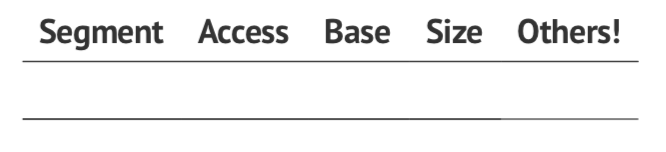 If there are too many segments, then the table is kept in memory pointed to by the Segment Table Base Register (STBR)We also have a Segment Table Length Register (STLR) since the number of segments used by different programs will diverge widelyST is part of the process context and therefore is changed on a process switchLogically accessed on each memory reference, therefore speed is criticalAlgorithmProgram presents address (s, d)If s ≥ STLR then give upObtain the table entry at reference s + STBR, which is a tuple of form (bs, ls)If 0 ≤ d < l, then this is a valid address at location (bs, d) otherwise trapConcatenation and checking validity of d can be done simultaneously to save timeStill requires 2 memory references per lookupCould use some kind of bufferProtection and SharingProtectionThe big advantage with segmentation is to provide protection between componentsThe protection is provided per segmentProtection bits associated with each Segment Table Entry are checked as with page table protection bitsWe could go even further and make it easier by doing things like placing the array in its segment so that the array limits are checked by hardware.SharingSegmentation also facilitates sharing of code / data:Each process has its own STBR / STLRSharing is enabled when two processes have entries for the same physical locationsSharing occurs at segment level – with each segment having own protection bitsFor data segments, can use copy-on-write as for pagingCan share only parts of programsSubtletiesExample: There are jumps within the shared codeA jump is specified as a condition + transfer address (segment, offset)Segment is this oneTherefore, all programs using the segment must use the same number to refer to it, otherwise confusionAs number of users increases, so does difficulty of finding a common shared segment numberTherefore, specify branches as PC-relative or relative to a register containing the current segment number(Read only segments containing no pointers may be shared between different segments)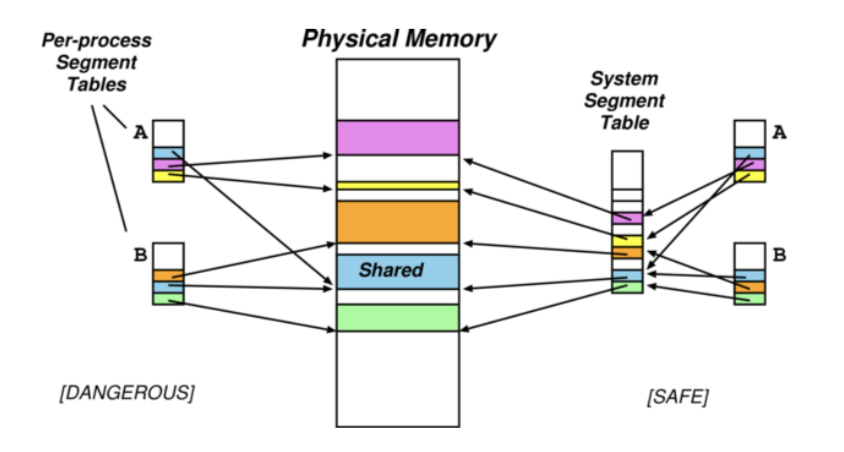 Wasteful to store common information on shared segment in each process segment tableAssign each segment a unique Shared Segment Number (SSN)Process Segment Table maps from a Process Segment Number to System Segment Number.External FragmentationLong term scheduler must find spots in memory for all segments of a programSegments are various size, therefore we must handle fragmentation1) Usually resolved with best / first fit algorithm2) External fragmentation may cause process to have to wait for sufficient space3) Compaction can be used in cases where the process would be delayedTrade-off between compaction and delay depends on average segment sizeEach process has one segment reduced to various sized partitionsFixed size small segments equivalent to pagingGenerally, with small average sizes, external fragmentation is small.But larger segments means that fewer memory lookups through the segment tables.Segmentation vs PagingProtection, Sharing, Demand are all per segment or page, depending on schemeFor protection and sharing, it is easier to have it per logical entity – segmentFor allocation and demand access, paging is betterAllocation is easierCost of sharing / demand loading is minimisedCombining Segmentation and PagingPaged SegmentsDivide each segment into pages, where li is the limit (length) of the segmentOne page table per segmentHowever, high hardware cost and complexity, therefore not very portableSoftware SegmentsConsider pages [m, …, m+l] to be a segmentOS must ensure protection and sharing kept consistent over regionBut leads to loss of granularityHowever, relatively simple and portableCan generally do segments using segmentation hardware, but hard to do software paging with segmentation hardware.Memory SummaryDirect access to memory is hard to handle:Contiguous Allocation: hard – leads to external fragmentationAddress binding: handling absolute addressingPortability: how much memory existsWe avoid these problems by separating the virtual (logical) memory and physical addresses. The mapping between these is handled by the MMU. It makes mapping per-process, then:Allocation problem split:Virtual address allocation easyAllocate the physical memory behind the sceneAddress binding solvedBind to logical addresses at compile timeBind to real addresses at run timeModern operating systems use paging hardware and fake segments in software.Implementation ConsiderationsHardware SupportSimple base register enough for partitioningSegmentation and paging need large tablesPerformanceComplex algorithms need more lookups per reference plus hardware supportFragmentationInternal and external depending on whether we have fixed or variable allocation unitsRelocationThis solves external fragmentation at a high costLogical addresses must be computed dynamically, this doesn’t work with load time relocationSwappingCan be added to any algorithm, allowing more processes to access main memorySharingIncreases multiprogramming, but it requires paging or segmentationProtectionAlways useful – but generally needs some protection bitsSometimes very necessary to share code / data – need to be able to do this safelyDynamic Linking and LoadingDynamic Linking is a new appearance in OSs (80s). It uses shared objects or Dynamically Linked Libraries (Windows). It enables a compiled binary to invoke, at runtime.If a routine is invoked which is part of the dynamically linked code, this will implemented as a call into a set of stubs (small program routine that substitutes for a longer program that is loaded later). The stubs check if the routine has been loaded. If not, it loads it and then replaces the stub code by routing. If sharing a library, the addressing binding problem must be solved, requiring the OS support (only the OS knows which libraries are being shared among which processes)Smaller libraries must be stateless or concurrency safe, or copy on write/Dynamic Linking means there are smaller binaries (on disk and in memory) and increases the flexibility.Dynamic Loading: routing loaded when first invoked – with the dynamic loader performing relocation on the fly. It is the responsibility of the user to implement loading, but the OS may provide library support.Input / OutputIO SubsystemInput / OutputIO HardwareVery wide range of devices that interact with the computer via IO:Human ReadableGraphical displays, keyboard, mouse, printersMachine ReadableDisks, tapes, CD, sensorsCommunicationsModems, network interfaces, radiosAll have their own specifications:Data rateControl complexityTransfer unit and direction: blocks vs characters vs frame storesData representationError HandlingIO VarietyVariety in DevicesVariety in ApplicationsOther dimensions of variationCharacter-stream or blockSequential or random-accessSynchronous or asynchronousShareable or dedicatedSpeed of operationRead-write, read-only or write-onlyAll the variety in the IO leads to the IO subsystem being the ‘messiest’ part of the OS. It is impossible to completely homogenise the device API. Therefore, we split the OS into four classes:Block DevicesCommands include read, write, seekWe can have raw access, or via the filesystem or memory-mappedCharacter DevicesCommands include get and putWe layer libraries on top for line editingNetwork DevicesVary enough from block and character devices to get their own interfacesUnix and Windows NT use the Berkeley Socket interfaceMiscellaneousCurrent time, elapsed time, timers, clocks(Unix) ioctl covers other odd aspects of the IOOS Interfaces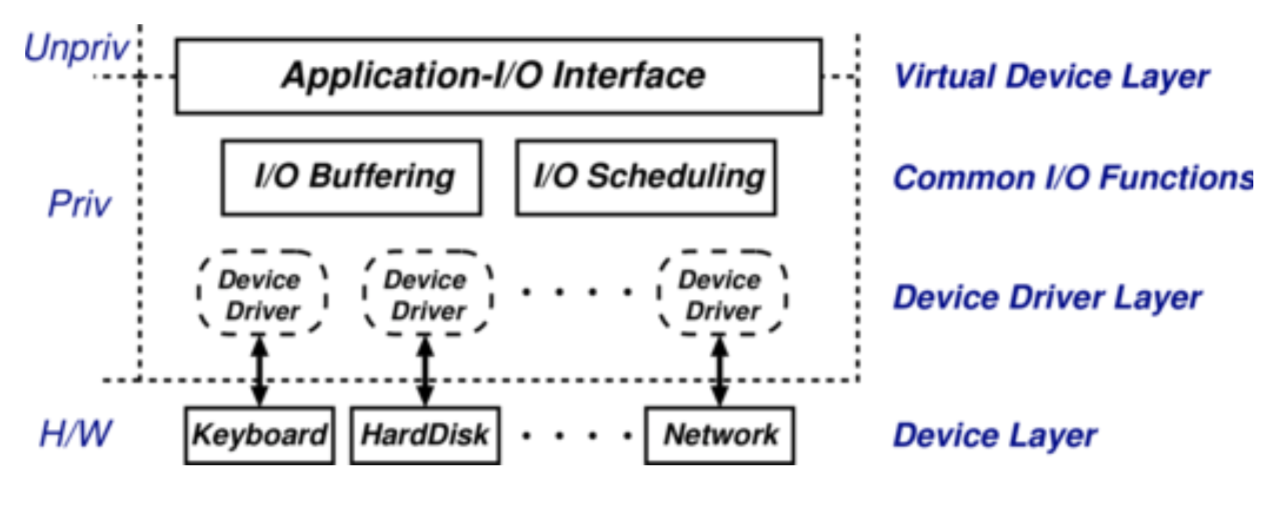 Programs access virtual devices:terminal streams not terminalswindows not frame buffersevent streams not raw mousefiles not disk blocksThe OS handles the processor-device interface: IO instructions vs memory mapped devicesIO hardware typePolled vs Interrupt drivenCPU interrupt mechanismVirtual devices then implemented:In kernelFilesTerminal devicesIn daemonsSpoolerWindowing In librariesTerminal screen controlSocketsPerforming IOPolled ModePolled mode lets two parties communicate by one polling the other and giving / receiving information. Generally, there are three registers: (1) status, (2) data and (3) command. The host can read and write to all of these individually.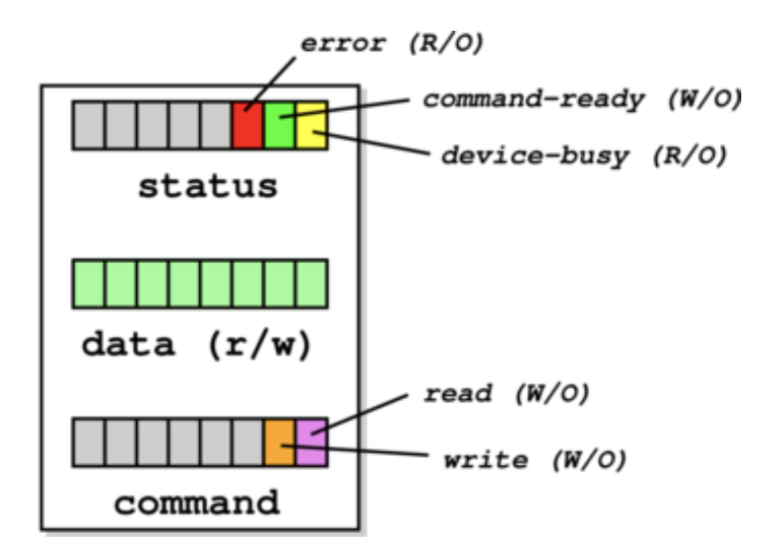 Consider Host and the Device communicating over polled mode:H repeatedly reads device-busy until clearH sets a command bit in the command register (for example the write bit), and puts data into the data registerH sets command-ready bit in status registerD sees command-ready and sets device-busyD performs write operationD clears command-ready and then clears device-busyInterrupt DrivenRather than polling, processors provide an interrupt mechanism to handle mismatch between CPU and device speeds:At end of each instruction, processor checks interrupt line for pending interruptIf line is asserted then processor1) Saves PC and processor status2) Changes processor mode3) Jumps to a well-known address Once interrupt handling done, rti to resume previousMore complex processors may provideMultiple priorities of interruptHardware vectoring of interruptsMode dependent registersHandling InterruptsAt bottom, interrupt handlerAt top, N interrupt service routines – per deviceThe processor-dependent interrupt handler may:Save more registers and establish a language environmentDe-multiplex interrupt in software and invoke relevant ISRDevice-dependent IRS:For programmed IO: transfer data and clear interruptFor DMA devices, acknowledge transfer, request any more pending and signal any waiting processesEnter the scheduler and returnBlocking vs Non-BlockingIO system calls exhibit one of three types of behaviours:BlockingProcess suspended until IO completedEasy to use and understandInsufficient for some needs - inefficientNon-blockingIO call returns as much as availableReturns almost immediately with count of bytes read or written (can be 0)Can be used for things like UI codeEssentially application-level polled IOAsynchronousProcess runs while IO executesIO subsystem explicitly signals process when its IO request has completedMost flexible (and potentially efficient)But most complex to useHandling IOBufferingCope with various impedance mismatches between devices (speed, transfer size), OS may buffer data in memory. It is useful for smoothing peaks and troughs of data rate, but can’t help if on averageProcess demand > data rate (process will take time waiting)Data rate > capability of the system (buffers will fill and data will spill)Downside: can introduce jitter which is bad for real-timeThe details are often dictated by device type:Character devices often by lineNetwork devices have lots of transfer burstsBlock devices make fixed size transfers and often major user of IO buffer memorySingle BufferingOS assigns a single buffer to the user requestThe OS performs the transfer moving the buffer to user-space when completeRequest new buffer for more IO, then reschedule application to consumeReadahead or anticipated inputOS must track buffersAlso affects swap logic – if IO is to same disk as swap device, doesn’t make sense to swap process out as it will be behind the now queued IO request.PerformanceLet t be time to input block and c be computation time between blocksWithout buffering, execution time between blocks is t + cWith buffering, time is max(c, t) + m where m is the time to move data from buffer to memoryDouble BufferingProcess consumes from one buffer while system fills anotherOften used in video renderingRough performance comparison: takes max(c, t) thereforePossible to keep device at full speed if c < tIf c > t, process will not have to wait for IOPrevents the need to suspend user process between IO operationsAlso explains why two buffers are better than one, twice as bigHowever, need to manage buffers and processes to ensure that process doesn’t consume from partially filled bufferCircular BufferingAllow consumption from the buffer at a fixed rate, potentially lower than the burst rate of arriving dataCircular linked list – FIFO buffer with queue lengthCaching: Fast memory holding copy of data for both reads and writes – critical to IO performanceScheduling: order IO requests in per-device queuesSpooling: Queue output for a device, useful if a device is a single user (can only serve one request at a time)Device Reservation: System calls for acquiring or releasing exclusive access to a deviceError handling: Some form of error number or code when request fails, logged into system error logKernel Data StructuresTo manage this, OS kernel must maintain state for IO components:Open file tablesNetwork connectionsCharacter device statesThis results in many complex and performance critical data structures to track buffers, memory allocation, dirty blocksIn order to read a file from disk for a process:Determine device holding the fileTranslate the name to device representationPhysically read data from disk into bufferMake data available to requesting processReturn control to processPerformanceIO is a major factor in system performance:Demands CPU to execute device driver, kernel IO code, etcContext switches due to interruptsData copyingHow to improve performance:Reduce number of context switchesReduce data copyingReduce number of interruptsLarge transfersSmart controllerPollingUse DMA where possibleBalance CPU, memory, bus, IO performance for highest throughputStorageFile ConceptsFilesystems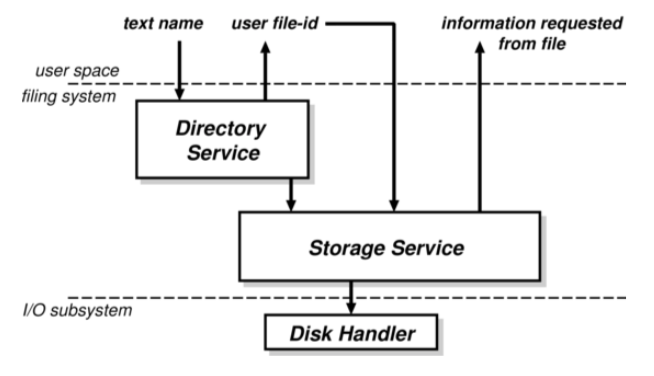 Directory ServiceMapping names to file identifiers and handling access and existence controlStorage ServiceProviding mechanism to store data on disk, and including means to implement directory serviceWhat is a file?A basic abstraction for non-volatile storageUser abstraction (how it’s actually stored may differ)Though typically comprises of a single contiguous address spaceCan have a varied internal structureNone – simple sequence of words or bytesSimple record structures – lines, fixed length, variable lengthComplex internal structure – formatted document, relocatable object fileWe can map everything to a byte sequence by inserting appropriate control characters, and interpretation in code. We can decide this:OS – may be easier for the programmer, but this will lack flexibilityProgrammer – Has to do more work, but we can evolve and develop the formatNaming FilesTwo kinds of name:System File Identifier (SFID): unique integer value associated with a given file – used within the filesystem itselfHuman Name: what users use to call the fileHold the mapping from human names to SFID is held in a directoryMapping from SFID to File Control Block (FCB) is OS and filesystem specificIn addition to their contents and their names, files typically have a number of other attributes or metadataMay have a third, User File Identifier (UID) used to identify open files in applicationsDirectories are also non-volatile, so they may be stored on disk along with the filesStorage system is below the directory systemFile Metadata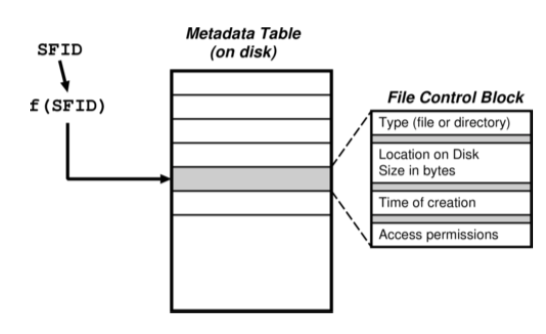 Location: pointer to file location on deviceSize: current file sizeType: needed if system supports different typesProtection: controls who can read, writeTime, date and user identification: data for (1) protection, (2) security and (3) usage monitoringDirectoriesProvides the means to translate a user name to the location of the file on-disk:RequirementsEfficiencyLocating a file quicklyNamingUser convenienceAlso, a number of users to have the same name for different filesAllow one file to have different namesGroupingAllow grouping of files by propertiesStructureEarly AttemptsSingle-level: one directory between all usersNaming problemGrouping problemTwo-level: one directory per userCan have the same filename for different userBut, still have no grouping capabilityWe add a general hierarchy for more flexibilityTreeDirectories hold files or more directoriesWe create or delete files relative to a given directoryEfficient searching and arbitrary grouping capabilitiesBut, human name is the full path nameWe can resolve this with relative naming, login directory, current working directorySub-directory deletion either by recursively deletingDirected Acyclic Graph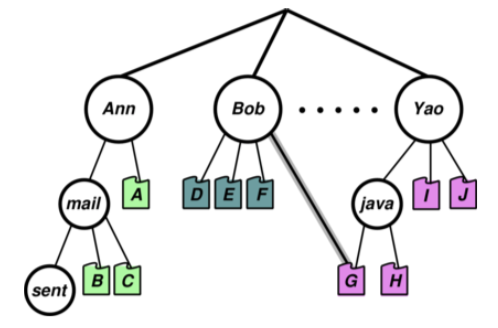 Only one name per fileAllow shared subdirectories and filesMultiple aliases for the same thingDeletion (and more generally permissions)Knowing when okay to free disk blocksAccounting (who gets charged for disk usage)How to prevent cyclesDirectory Implementation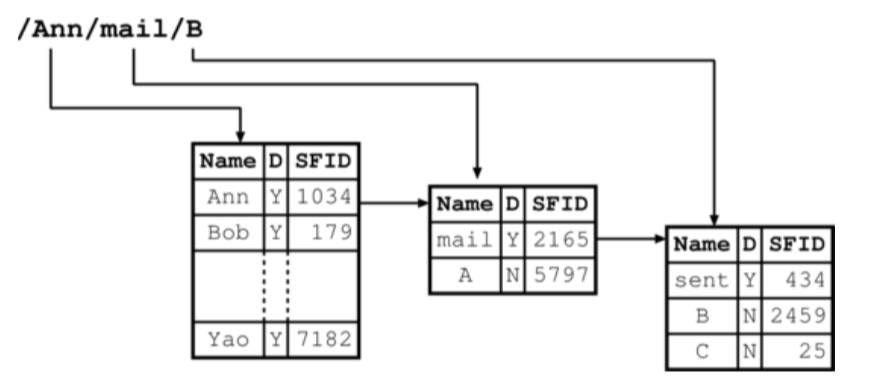 Consider directories as files on disk – with own SFIDThere must be different types of files, for traversalOperations must also be explicit as info in the directory is used for access controlExplicit directory controls include:1) Create / delete directory2) List contents3) Select current working directory4) Insert an entry for a file (a link)FilesOperationsBasic paradigm is (1) open, (2) use, (3) closeOpeningUFID = open(<pathname>)CreatingUFID = create(<pathname>)Directory service recursively searches directories for components of <pathname>We can eventually get the SFID for the file, from which the UFID is created and returnedCan use various modesClosingStatus = close(UFID) Implementation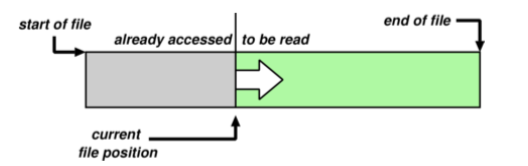 We associate a cursor or file position with each open file (with its UFID), initialised to the start of the file. We have basic operations: read next, or write next:Read(UFID, buf, nbytes)Write(UFID, buf, nrecords)There are a couple of different access patterns:SequentialAdds rewind(UFID) to aboveDirect AccessRead(N) or write(N) using seek(UFID, pos)Others	Append-onlyIndexed Sequential Access Mode (ISAM)Access Control: A File only accessible if user has both directory and file access rights. Former is due to lookup process. Access control is normally a function of directory service so checks done at file open time.Existence Control: When a file gets deleted, we want to keep file in existence when valid pathname referencing. Also, we need to check the entire FS periodically for garbage. Finally, Existence control can also be a factor when a file is renamed or moved.Concurrency Control: Need some sort of locking to handle simultaneous access. This can be mandatory or advisory and the locks can be shared or exclusive. Finally, granularity may be file or subset.UnixFirst developed in 1969 at Bell Labs as response to bloated Multics.Originally written in PDP-7 asm, then rewritten in C so it was easy to port, alter and read. Unusual due to need for performanceV6 was widely available, including source, meaning people could write new tools and new features of other OSes was promptly rolled inMainly used by universities who could afford a minicomputerBut not necessarily all the software requiredIt was first portable OSBell Labs continued with V8, V9, V10, never really widely availableBecause V7 pushed to Unix Support Group within AT&TAT&T did System III first and in 1983, System V (no system IV)V7From 1978Two families – AT&T “System V” SVR4 and Berkeley BSDBerkeley added virtual memory support and created 3BSDLater, there were standardisation efforts (POSIX, X/OPEN) to homogeniseUSDL did SVR2 in 1984SVR3 in 1987, SVR4 in 1989, supported the POSIX.1 standard4BSD development supported by DARPAOS support for TCP/IP wanted4.2BSD released at end of original DARPA project (1983)4.3BSD released with some minor tweaks (1986)4.3BSD Tahoe included better TCP/IP congestion control (1988)4.3BSD Reno had further congestion control4.4BSD had large rewriteVery different structureIncludes LFS, Mach VM, stackable FS, NFSUnix today mostly used in Linux, also FreeBSD, NetBSD, SolarisDesign FeaturesHierarchical file system incorporating demountable volumesCompatible file, device and inter-process IO (naming schemes, access control)Ability to initiate asynchronous processesSystem command language selectable per-userThis is completely novel at the time as everything was inside the OS. In Unix, the separation between essential things (kernel) and everything else. Among other things, this allows a use of wider choice, without increasing the size of the core OS – over 100 subsystems. It is highly portable due to the use of the high-level language.Features which were not included were real-time features and multiprocessor supportBasic StructureClear separation between the user and the kernel portions. Only the essential features inside the OS, not other stuff. Processes are unit of scheduling and protection – the command interpreter (shell) just a process. There is no concurrency within the kernel. Also, everything like a file – IO like a file operation.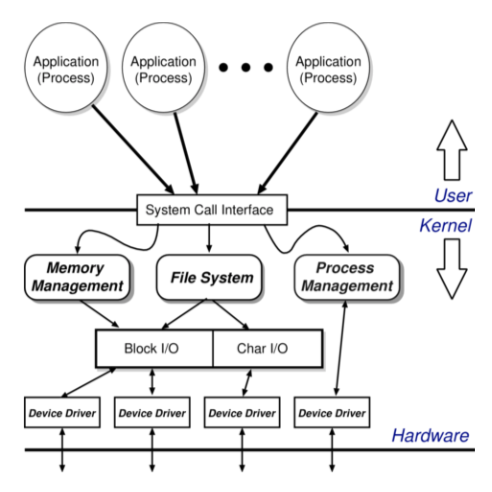 FilesystemAbstractionFile is an unstructured sequence of bytes – most systems lend towards file being composed of recordsDon’t get nice type information and programmer must worry about format of things inside the fileLess to worry about in kernel and programmer has flexibilityRepresent a file in user-space by a file descriptor (fd) – opaque identifier – good technique for ensuring protection between user and kernelFile Operationsfd = open(pathname, mode)fd = create(pathname, mode)bytes = read(fd, buffer, nbytes)count = write(fd, buffer, nbytes)reply = seek(fd, offset, whence)reply = close(fd)The kernel keeps track of the current position within the file – cursor. Also, devices are represented by special files:These tend to support the above operations with other semanticsThere is also ioctl (input-output control) – device-specific system callDirectory Hierarchy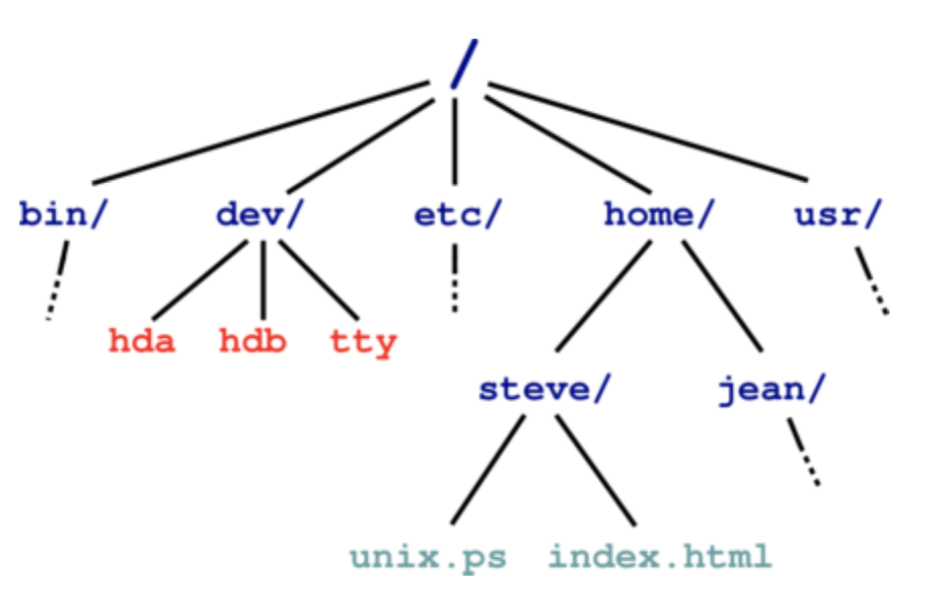 Directory maps names to files (and directories)Starts from distinguished root directory called /Fully Qualified Pathnames: performing traversal from rootEvery directory has a ‘.’ and ‘..’ entries. refers to self.. refers to parentAlso, tend to have a shortcut of the current working directory (cwd) which allows relative path names and the shell provides access to home directory as ~usernameThe kernel knows about the current working directory but not necessarily about the username directoriesPassword File/etc/passwd holds the list of password entriesForm is: username:encryptedPassword:homeDirectory:shellThis is publically readableHas useful informationBut permits offline attackWe can instead have a shadow password fileAlso contains user-id, group-id and friendly nameUses a one-way function to encrypt passwordSo process is:(1) get user name(2) get password(3) encrypt password(4) check against version in /etc/passwd(5) If ok, initiate login shell(6) Otherwise, delay and retry with upper bound on retriesFile System Implementation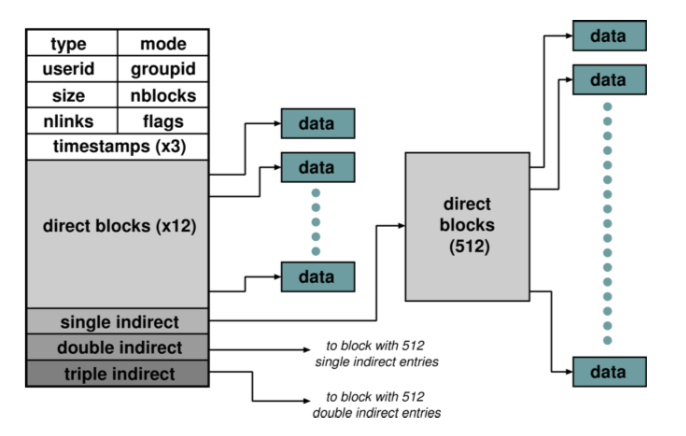 Inside kernel – file is represented by an index-node (inode) which holds the meta-dataDirectories and Links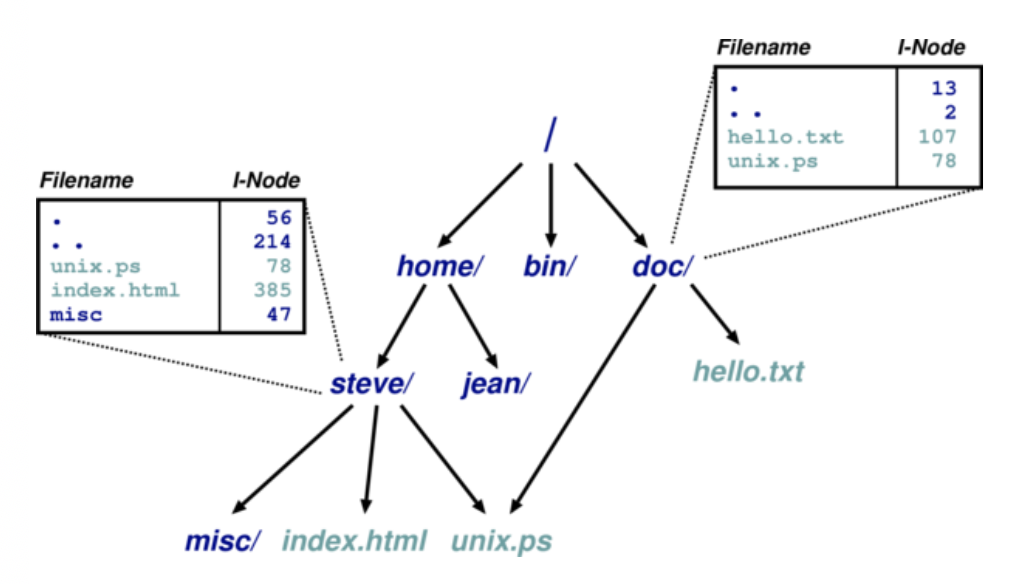 A directory is a file which maps filenames to i-nodes, that is it has its own i-node pointing to its contents. An instance of a file in a directory is a hard link, hence the reference count in the i-node. Directories can have at most 1 real linkHard Link vs Soft LinkHard link is a directory entry that directly associated a name with a file on a filesystem. Any copies have the same inode number as the original. Therefore, reference count in the inode goes up – when it is at 0, you can delete it. It is important to note that a directory can have at most 1 real link – since two items cannot have the same inode number.A soft or symbolic link is a file that contains a reference to another file or directory – has the filename with the absolute path – importantly, this means it can pass mount points! We create a special file which does not have any content but has information about the file name it links to. Therefore, we have separate metadata for each of the versions of the file.On-Disk Structures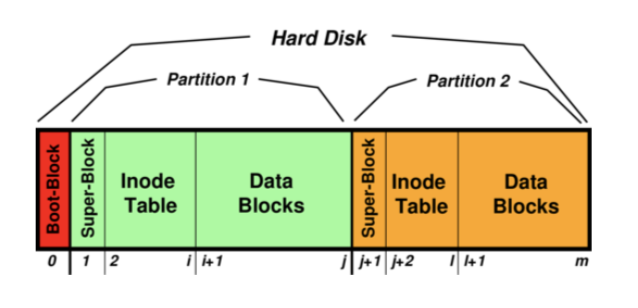 Disk consists of a boot block followed by one or more partitions.Boot block contains a partition table, allowing the OS to determine where the filesystems arePartitionContiguous range of fixed-size blocksUnix filesystem resides within a partitionFrom figure, important to note, that the size of the inode table is much greater than the size of the super-block and the data blocks is much larger than the inode tableSuperblockNumber of blocks and free blocks in fsStart of free block and free inode listVarious other bookkeeping informationFree blocks and inodes intermingle with allocated onesOn-disk, we have a chain of tables (with head in superblock) for each partitionLeaves superblock and inode-table vulnerable to head crashes – therefore must replicate in practiseIn reality, wide range of Unix fs are just completely different – log-structureMounting Filesystems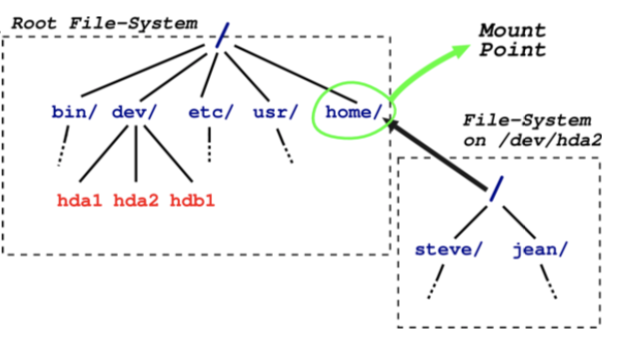 Filesystems are mounted on an existing directory in an already mounted filesystem(Must mount a root filesystem since only / exists in the beginning)In-Memory Tables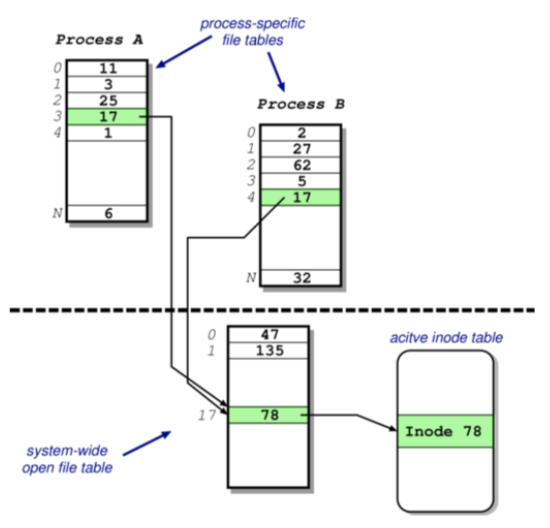 Processes see files as file descriptors. In the implementation, (1) these are just indices into process-specific open file table. (2) Entries point to the system-wide open file table. (3) Finally, these point to the inode table in memory.Access ControlThe access control information is held in each node, with three bits each for the owner, group and world (r, w, execute). For directories, the equivalent for execute is a ‘traverse directory’.Also have setiud and setgid bitsAllow user to become someone else when running a given programConsistency IssuesIn order to delete a file, we unlink it (rm <filename>)Deletion Procedure1) Check user has sufficient permissions on (i) file and (ii) directory (write access)2) Remove entry from directory3) Decrement reference count on inode4) If zero, free data blocks and free inodeIf there is a crash, we must check the entire filesystem for any block unreferenced and any block double referencedDetect crash as OS knows if crashed due to root fs not unmounted cleanlySummaryFiles are unstructured byte streamsEverything is a fileHierarchy built from rootUnified name-space (multiple filesystems mounted on any leaf)Disk contains list of inodes and data blocksProcesses see file descriptors – map to file tablesPermissions for owner, group and worldSetuid / setgid allow for more flexible controlIO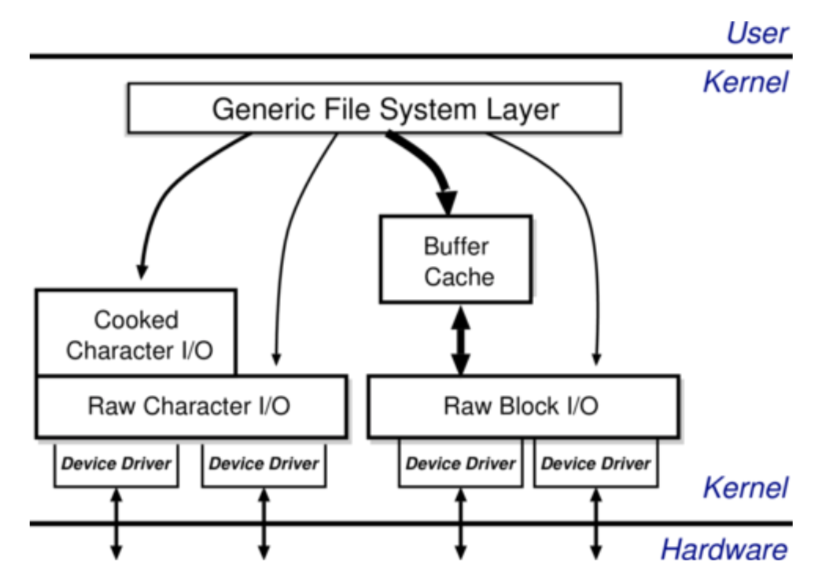 To access IO, we access exactly like accessing files (literally accessed through the file system). There are two broad categories:CharacterCharacter IO is low rate but complex, there most functionality is in the interfaceBlockSimpler but performance matters – emphasis on the buffer cacheBuffer Cache: Keep copy of some parts of the disk in memoryOn ReadLocate relevant blocks (from inode)Check if in buffer cacheIf not, read from disk into memory and return data from the buffer cacheOn writeLocate relevant blocks (from inode)Check if in buffer cacheIf not, read from disk into memoryUpdate version in cache, not on diskCall sync every 30 seconds to flush dirty buffers to diskWe can also cache metadata tooProcesses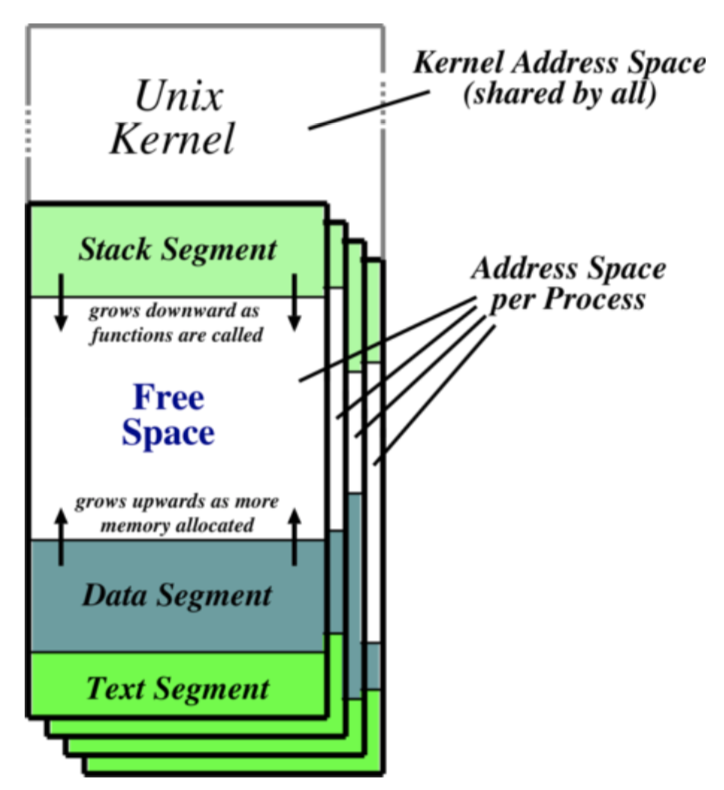 Processes have three segments:TextHolds the machine instructions for the programDataContains variables and their valuesStackUsed for activation recordsStoring local variablesParametersThe process is represented by an opaque process id (pid), organised hierarchically with parents creating children. This creates a copy of the entire address space – inefficient.Pid = fork()Reply = execve(pathname, argv, envp)Exit(status)Pid = wait(status)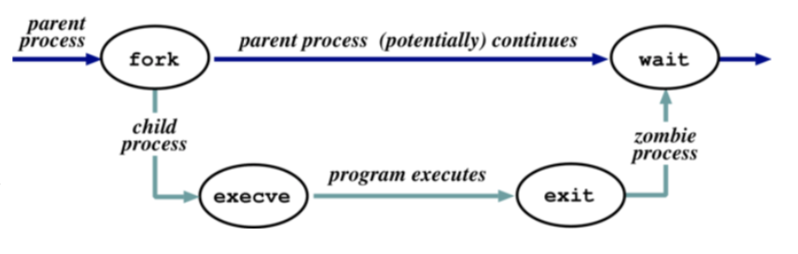 StartupThe kernel (/vmunix) is loaded from disk directly and the execution startsMounts file system and the/etc/init process is startedReads file /etc/inittab and for each entryOpens terminal special fileDuplicates the resulting fd twiceForks an /etc/tty processEach tty process next gets carried outNext, initialises the terminal and completed loginIf login, then sets uid and gid and execve() shellA Patriarch init resurrects /etc/tty on exitProcess SchedulingRound robin within priorities (0-127) (quantum of 100ms)User processes have a priority greater than 50Priorities are based on usage and nice (partially user controllable adjustment parameter in the range [-20, 20])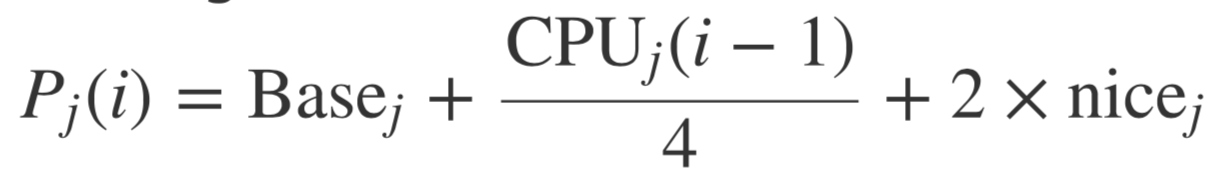 Where: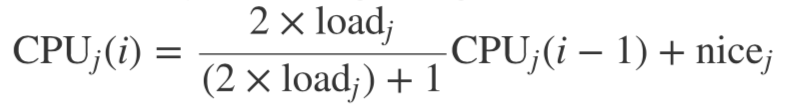 And loadj is the sampled average length of the run queue in which process j resides, over the last minute of operation.This if the load is 1, 90% of 1s CPU usage is forgotten with 5sBase Priority divides processes into bandsCPI and components prevent processes moving out of their bandsBands are1) Swapper2) Block IO device control3) File manipulation4) Character IO device control5) User processesWithin the user process band, the execution history tends to penalise CPU bound processes, aiding IO bound processesSimplified Process States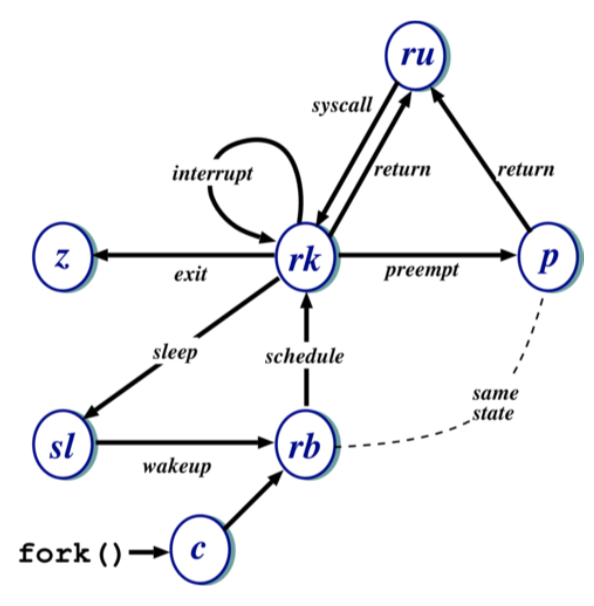 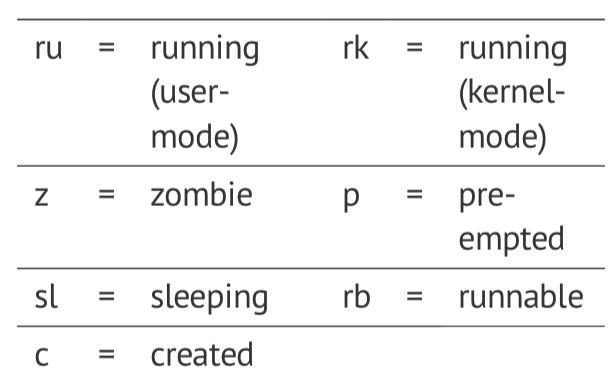 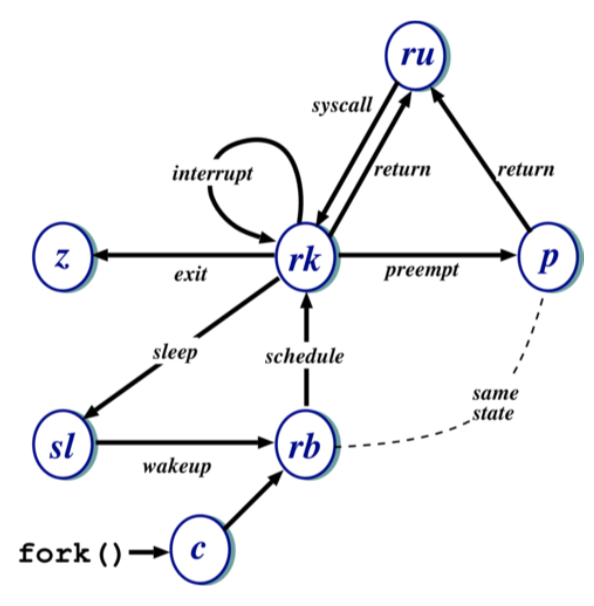 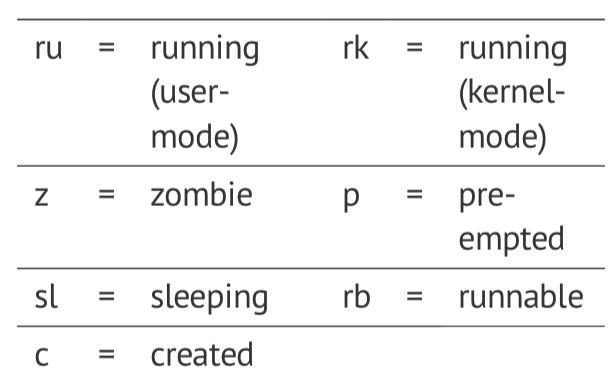 The Shell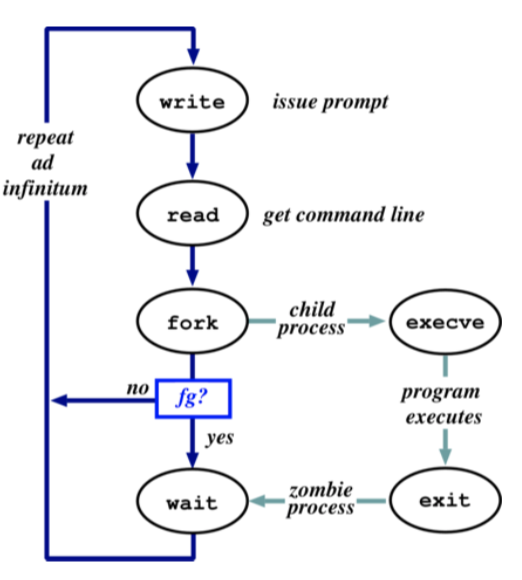 Simply a process – doesn’t necessarily need to understand commands, just files. It uses the path for convenience to avoid needing fully qualified pathnames. The parsing stage can do lots of things, for example wildcard expansion and tilde processing‘&’ specifies background‘|’ separates commandsEvery process has 3 file descriptors on creationStdin: where to read input fromStdout: where to send outputStderr: where to send diagnosticsThese are normally inherited from the parent, the shell allows redirection to/from a fileUnix commands are often filters – used to build complex command linesRedirection can cause some buffering subtletiesMain Unix FeaturesFile AbstractionFile unstructured sequence of bytesPlus, special filesHierarchical NamespaceDAGThus, recursively mount filesystemsHeavy-weight processesIO: Block and characterDynamic priority schedulingBase Priority for all processesPriority lowered if process gets to runOver time, past is forgotten	Inflexible IPC, Inefficient Memory Management and Poor Kernel ConcurrencyIn V7Late versions fix thisExample: Following demand: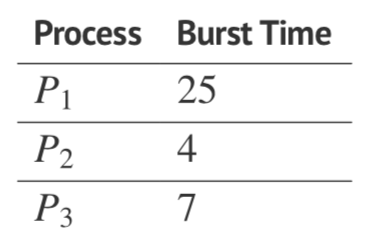 In the different arrival ordersP1, P2, P3Waiting time: P1 = 0, P2 = 25, P3 = 29Average Waiting Time = 18P3, P2, P1Waiting time: P1 = 11, P2 = 7, P3 = 0Average Waiting Time = 6Therefore, arriving in reverse order is three times as good. The first case is poor due to the convoy effect: The later processes are held up behind a long-running first processFCFS is simple, but not robust to different arrival processes.Example: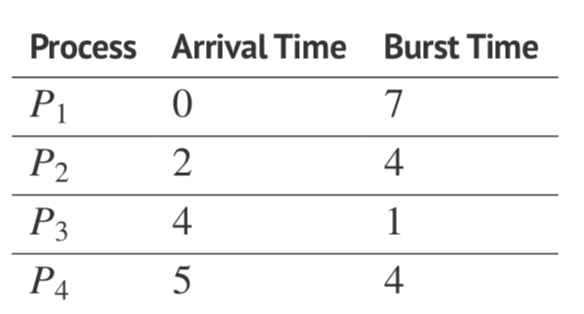 Waiting times: P1 = 0, P2 = 6, P3 = 3, P4 = 7Average Waiting Time = 4Example: Assume TLB search time of 20ns, memory access time of 100ns, hit ratio of 80%Assuming we are looking up one memory reference, the effective memory access time is:0.8 x 120 + 0.2 x 220 = 140nsIf we instead increase the hit ratio to 98%, the effective memory address time is = 122ns (13% improvement), therefore not that significant.Example: VAXLogical address space divided into 4 sections of 230 bytesThe top 2 address bits designate the sectionNext 21 bits designate the page within the sectionThe final 9 bits designate the offsetIt must be noted that for some architectures (64-bit), two level paging is not enough therefore we need 4-5 level paging.Example: x86Page size is 4kB or 4MBFirst lookup is to the page directory – index using 10 bitsResults stored within an internal processor register (cr3)The lookup results in the address of a page table Should be noted that the page directory and page tables are all each one pageNext 10 bits index the page table, retrieving the page frame addressFinal 12 bits get the page offsetLogical ViewAllocationSegmentationGoodBadPagingBadGood